Development codesPreliminaryDevelopment codes are codes for assessment where identified as an applicable code in Part 5.Statewide codes are included in all Queensland planning schemes.Use codes and other development codes are specific to each planning scheme area.The following are the statewide codes for the planning scheme:Community residence codeForestry for wood production codeReconfiguring a lot (subdividing one lot into two lots) and associated operational works code.The following are the use codes for the planning scheme:Advertising devicesDevelopment designExtractive industryHome based businessLandscapingOperational worksReconfiguring a lotTelecommunications facility useThe following are the other development codes for the planning scheme:State Development Areas – State Development and Public Works Organisation Act 1971Port of Gladstone and Port Alma (part)Priority Development Areas – Economic Development Act 2012.Statewide codesCommunity residenceThe purpose of the community residence code is for assessing a material change of use for a community residence.Table 9.2.1.1—Community residence for self–assessable development onlyForestry for wood productionApplicationThis code applies to assessing a material change of use for development involving cropping (where involving forestry for wood production) in the rural zone.PurposeThe purpose of the code is to ensure forestry for wood production is assessed with equal regard to other forms of cropping, to guarantee long–term harvest and minimise impacts.The purpose of the code will be achieved through the following overall outcomes:the use is appropriately located and setback from areas of environmental interest and existing infrastructurethe impacts on adjoining land uses are minimisedthe risk of fire is minimisedexpected harvest cycles, volumes, timescales and haulage routes, plus proposed wildfire management and the location of supportive infrastructure are known by the local government, where development is assessable.Criteria for assessment Table 9.2.2.3.1—Self–assessable and assessable developmentTable 9.2.2.3.2—Forestry for wood production setback distancesTable 9.2.2.3.3—Forestry for wood production firebreak distancesReconfiguring a lot (subdividing one lot into two lots) and associated operational worksThe purpose of the reconfiguring a lot (subdividing one lot into two lots) and associated operational works code is for assessing requests for compliance assessment for development for reconfiguring a lot that requires compliance assessment as prescribed in Part 5, section 5.4 under Table 5.4.2—Prescribed level of assessment: reconfiguring a lot.Note—Development subject to compliance assessment must be able to achieve compliance with the compliance outcomes for a compliance permit to be issued.Note—If compliance with the code is not possible, the development cannot be considered for compliance assessment and a development application for assessable development must be made to the local government as outlined in Schedule 18 of the Regulation.Table 9.2.3.1—Reconfiguring a lot (subdividing one lot into two lots) and associated operational works requiring compliance assessmentUse codesAdvertising devices ApplicationThis code applies to the assessment of operational work for placing an advertising device on a road corridor or on premises, where the code is identified as applicable in the tables of assessment. PurposeThe purpose of the advertising devices code is to:Facilitate economic activity through the advertising of business, products and servicesEnsure that advertising devices do not adversely affect visual amenity, the character of the local area and public safety.The purpose of the code will be achieved through the following overall outcomes:An advertising device complements, and does not detract from, the desirable characteristics of the natural and built environment in which the advertising device is exhibited.An advertising device is designed and integrated on the site so as to minimise visual clutter, particularly along major road corridors.An advertising device does not pose a hazard for pedestrians, cyclists or drivers of motor vehicles. An advertising device does not unreasonably impede views, sunlight or breezes for residents on adjoining sites, or create nuisance as a result of noisy, flashing or illuminated devices.  Description of advertising devicesDescription of urban and non-urban zonesNote - Table 9.3.1.4 is only to be used in conjunction with the Advertising devices code and is not to be used for assessment with any other code of the planning scheme. Assessment criteriaTable 9.3.1.3.1—Self–assessable and assessable developmentDevelopment designApplicationThis code applies to assessing all development within the Gladstone Regional Council area where indicated in the Table of assessment.PurposeThe purpose of the development design code is to:Ensure all development is provided with appropriate infrastructure, services and parking provisions.Ensure development manages stormwater and wastewater as part of the integrated total water cycle and in ways that help protect the environmental water values specified in the Environmental Protection (Water) Policy 2009.Protect surface water and ground water.Ensure adverse impacts of development on the environment and the amenity of the locality are avoided.The purpose of the code will be achieved through the following overall outcomes:Development is adequately serviced by utility and access infrastructure including roads, water, waste water, power, telecommunications, stormwater management and waste management.The integrity and efficiency of utility and access infrastructure systems is maintained.Environmental values of receiving water are protected from adverse development impacts arising from stormwater quality and flow.Environmental values of receiving water are protected from waste water impacts.Environmental values of receiving water are protected from development impacts arising from the creation or expansion of non–tidal artificial waterways.Public health and safety are protected and damage or nuisance caused by stormwater is avoided.Stormwater is designed to maintain or recreate natural hydrological processes and minimise run–off.The function, safety and efficiency of the transport network is optimised.Development within close proximity to existing or future public passenger transport facilities supports an integrated approach to land use and transport integration.Development provides adequate on–site vehicular access and adequate parking and servicing facilities for vehicles and parking facilities for bicycles.Access, parking, servicing and associated manoeuvring areas are designed to be safe, functional and meet the reasonable demands generated by the development.Provision of safe and non–discriminatory public and pedestrian access is provided.Works in public streets and spaces enhance the pedestrian amenity and improve streetscape appearance.Sensitive land uses in close proximity to activities generating amenity impacts are located and designed to mitigate their impacts.Waste generation is minimised and re–use and recycling increased.Development provides for the storage of generated waste in an environmentally acceptable and nuisance free manner and waste storage facilities are functionally appropriate for users of the facilities, andDevelopments accessed by common private title have appropriate fire hydrant and infrastructure and unimpeded access to emergency service vehicles for the protection of people, property and environment from fire and chemical incidents. Note—The term common private title covers areas such as roads in community title developments or strata title unit access which are private and under group or body corporate control.Assessment criteriaTable 9.3.1.3.1—Self–assessable and assessable developmentTable 9.3.1.3.2—Construction phase: stormwater management design objectivesExtractive industryApplicationThis code applies to assessing a material change of use for extractive industry development.PurposeThe purpose of the extractive industry code is to:Facilitate the optimum use of extractive resources in identified areas in the region limited to the Extractive resources and minerals overlay area and parts of the Rural zone.Ensure extractive industry operations occur in a manner that minimises impacts on public safety, amenity, the natural environment, road traffic and the road network.Ensures rehabilitation occurs following extraction.The purpose of the code will be achieved through the following overall outcomes:Extractive industry activities including haulage routes are separated from sensitive uses to mitigate encroachment on extractive industry operations by sensitive uses, and Extractive industry operational impacts on sensitive uses including visual, light, vibration, air, noise and water quality impacts.Extractive industry activities are designed and managed to mitigate as far as possible, impacts on the site’s and surrounding area’s environmental values.Extractive industry activities are designed and managed as far as possible to protect the visual amenity and landscape character of the surrounding area.Conflict on the region’s road network between public road users and haulage traffic is minimised through the use of specified transport routes by heavy vehicles.Land disturbed by extractive industry activities is progressively rehabilitated to ensure the site is environmentally stable and capable of reuse.Assessment criteriaTable 9.3.2.3.1—Criteria for assessable developmentHome based businessApplicationThis code applies to a material change of use for home based business where the code is identified as applicable in the tables of assessment. When using this code, reference should be made to section 5.3.2 and where applicable, section 5.3.3 located in Part 5.PurposeThe purpose of the home based business use code is to ensure that home based business uses are subordinate to a dwelling and residential activity and do not adversely impact on the amenity of surrounding residential activities.The purpose of the code will be achieved through the following overall outcomes:The scale and intensity of development is low impact.Development does not compromise the viability of designated centres and employment areas.Development does not adversely impact on the amenity of adjoining premises.Development maintains the character of residential neighbourhoods.Assessment criteria Table 9.3.3.3.1—Criteria for self–assessable and assessable developmentLandscapingApplicationThis code applies to development where the code is identified as applicable in a table of assessment. When using this code, reference should be made to section 5.3.2 and where applicable, section 5.3.3 located in Part 5.PurposeThe purpose of the landscape code is to ensure landscaping in both the private and public domain:Complements built form, topography and existing landscape elements.Enhances the visual appeal and local identity of different places throughout the region.Is designed and constructed to a high standard.Is functional for users and remains fit for purpose over the long–term.The purpose of the code will be achieved by the following overall outcomes: Landscaping creates shade and shelter on streets and public spaces.Landscaping conserves energy, water usage and creates comfortable microclimates.Landscaping creates high quality streetscapes and enhances local character.Landscape design is used to integrate the natural and built form elements of the site and the locality.Landscape elements contribute to the useability, legibility and understanding of the city and the region and its places.Landscaping is used for screening to soften built form, mitigate adverse aesthetic impacts, improve amenity and provide privacy.Plant species and landscaping materials are suitable for local climatic conditions.Plant species, landscaping materials and surface treatments are suited to their intended function and user requirements and are designed to remain attractive, fit for purpose and be cost effective to maintain over the long–term.Landscape design facilitates an accessible, safe and comfortable environment for all users.Mature on–site vegetation is retained, protected and integrated into the site design wherever practicable.Assessment criteriaTable 9.3.4.3.1—Assessable developmentTable 9.3.4.3.2—Plant species listOperational worksApplicationThis code applies to assessing all development within the Gladstone Regional Council area.PurposeThe purpose of the Operational Works code is to:Ensure all operational works (earthworks) are undertaken to appropriate levels and standard.Maintain a high standard of environmental amenity.Protect surface water and ground water.The purpose of the code will be achieved through the following overall outcomes:Operational works involving filling and excavation does not impact adversely on the site or the surrounding area in terms of the physical services and the environment or social values.The use of fill material that is safe and uncontaminated.Maintain the amenity of adjoining land, particularly the visual amenity of residential land.Operational works are located in areas that do not result in increased flooding and drainage problems on upstream and downstream property.Works are undertaken such that soil erosion is properly controlled to avoid unacceptable increased erosion and sediment loads into watercourses.Assessment criteriaTable 9.3.5.3.1—Criteria for assessable developmentTable 9.3.5.3.2—Construction phase: Stormwater management design objectivesReconfiguring a lotApplicationThis code applies to assessing reconfiguring a lot development other than reconfiguring one lot into two to which the state wide code – Reconfiguring a lot (subdividing one into two lots) and associated operational work code applies. When using this code, reference should be made to section 5.3.2 and where applicable, section 5.3.3 located in Part 5.PurposeThe purpose of the reconfiguring a lot code is to:Ensure that new lots are configured in a manner that facilitates the achievement of the sustainable urban and rural outcomes expressed in the relevant zone codes.Ensure that new lots are provided with infrastructure and access appropriate for their intended use.Minimise adverse environmental impacts and protect the landscape character of Gladstone’s natural resources.The purpose of the code will be achieved through the following overall outcomes::New lots are of a size and shape appropriate for their intended use and the character of the applicable zone.New lot reconfiguration is responsive to topography, natural drainage systems, vegetation and habitat corridors and protects the landscape character of the locality.Lots ensure the amenity of and minimise impacts on adjoining land.Each new lot is provided with a suitable level of infrastructure, services and access.New neighbourhood development is characterised by walkability, housing choice and conveniently located centres providing enhanced opportunities for social interaction.Neighbourhoods are designed to allow development to incorporate climate responsive, energy efficient design principles.Streets are legible, safe, highly interconnected and designed to achieve enhanced streetscapes.Rural areas are not fragmented to the detriment of productive grazing, agricultural or other rural uses.Open space meets the active and passive recreational needs of the community and protects the biodiversity of natural areas and systems.Note—In order to demonstrate compliance with this code, Council may request the preparation of a Plan of development for the locality, which may include land external to the site. This is likely where the proposed development involves more than 5 lots or the construction of a new road. The Plan of development should be prepared in accordance with the provisions of this code in conjunction with SC6.3 Plans of development particularly in regard to the development of New Neighbourhoods in the Emerging community zone. Plan of development may form the basis of a preliminary approval for development in an area.Criteria for assessmentTable 9.3.7.3.1—For assessable developmentTable 9.3.7.3.2—Minimum lot size and dimensionsTelecommunications facility useApplicationThis code applies to a material change of use for telecommunications facilities where the code is identified as applicable in the tables of assessment. When using this code, reference should be made to section 5.3.2 and where applicable, section 5.3.3 located in Part 5.Note—Low impact telecommunications facilities are not regulated by the planning scheme. The Telecommunications (Low Impact Facilities) Determination 1997 provides a full list of low impact facilities. Low impact facilities remain the responsibility of the Commonwealth.PurposeThe purpose of the telecommunications facilities use code is to ensure that telecommunication facilities are located, designed and managed to minimise impacts on the amenity of adjoining premises.The purpose of the code will be achieved through the following overall outcomes:Development does not unreasonably impact on the amenity of adjoining premises and the zone.Development facilitates co–location of infrastructure wherever possible.Development does not unreasonably impact on the character and streetscape of the locality.Assessment criteria Table 9.3.8.3.1—Criteria for self–assessable and assessable developmentAcceptable outcomes (AO)Acceptable outcomes (AO)AO1The maximum number of residents is seven.AO2One support worker is permitted to reside on the premises at any time.AO3The maximum number of support workers attending any daytime activity shall not exceed seven people over a 24 hour period.AO4Resident and visitor parking is provided on site for a minimum of two vehicles. One vehicle space must be dedicated for parking for support services.Performance outcomesAcceptable outcomesFor self–assessable and assessable developmentFor self–assessable and assessable developmentSetbacksSetbacksPO1The establishment of the forest for wood production is located to minimise impacts (such as shading and falling trees) on infrastructure and areas of environmental interest.AO1.1The establishment of the forest for wood production is setback from existing infrastructure and areas of environmental interest in accordance with Table 9.2.2.3.2—Forestry for wood production setback distances.PO1The establishment of the forest for wood production is located to minimise impacts (such as shading and falling trees) on infrastructure and areas of environmental interest.AO1.2No cultivation and planting for wood production is to occur in the setback areas identified in Table 9.2.2.3.2. Road and track establishment and maintenance can occur.PO1The establishment of the forest for wood production is located to minimise impacts (such as shading and falling trees) on infrastructure and areas of environmental interest.AO1.3Self–propagated seedlings (wildlings) generated from the forest for wood production are eradicated from the setback areas identified in Table 9.2.2.3.2.Impacts on soil structure, fertility and stabilityImpacts on soil structure, fertility and stabilityPO2The impacts of the forest for wood production on soil structure, fertility and stability are minimised through appropriate management of the site.AO2.1The establishment and maintenance (including associated tracks and roads) of the forest for wood production utilises one or more of the following methods:mechanical strip cultivation on the contour, spot cultivation or manual cultivation is used for establishment on slopes greater than 10% and less than 25%either spot cultivation or manual cultivation is used for establishment on slopes equal to or greater than 25%tracks and roads are established away from natural drainage features and areas that are subject to erosion and landslips.PO2The impacts of the forest for wood production on soil structure, fertility and stability are minimised through appropriate management of the site.AO2.2Any part of a track or road established and maintained as part of the forest for wood production is appropriately drained and adopts the following measures:establish and maintain a stable surfacedrain the track or road with crossfall drainage (preferably with a slope greater than 4 per cent) or by shaping the track or road to a crown so that water drains to both of its sidesestablish and maintain drainage structures to convey water away from the track or road formation (for example, crossdrains, mitre drains, turnouts and diversion drains or relief culverts).PO2The impacts of the forest for wood production on soil structure, fertility and stability are minimised through appropriate management of the site.AO2.3Drainage water from tracks and roads established and maintained as part of the forest for wood production is directed away from exposed soils, unstable areas, and towards undisturbed ground and areas with stable surfaces.Fire riskFire riskPO3The risk of fire to adjoining premises and infrastructure is minimised through the provision of firebreaks and fire tracks and roads.AO3.1Firebreaks are established and maintained:between the forest for wood production, adjoining premises and existing infrastructureat a minimum width from the base of the outside trees in accordance with Table 9.2.2.3.3—Forestry for wood production firebreak distancesthat are free of flammable material that is greater than 1m highto be accessible and trafficable for fire suppression vehicles.PO3The risk of fire to adjoining premises and infrastructure is minimised through the provision of firebreaks and fire tracks and roads.AO3.2Fire access tracks and roads are established and maintained:to a minimum width of 4mthat are accessiblethat ensure no part of a plantation is more than 250m from a fire access track or road.For assessable developmentFor assessable developmentCropping harvest, haulage and wildfire managementCropping harvest, haulage and wildfire managementPO4The local government is informed of the expected cropping harvest cycles, volumes, timescales and haulage routes, plus propose wildfire management and location of supportive infrastructure.AO4When the forest for wood production area is greater than 10ha a management report is attached to the development application that contains the following information:expected harvest cycles and estimated harvest timescalean estimated haulage route plan identifying likely local roads for transporting the harvest to the primary destination/sproposed methods and supporting infrastructure location for managing wild fire (including an area map of the property location, adjacent roads and tracks, property entrances, location of fire access tracks and turnarounds on the property and location of water points in the area).AspectDistance (measured from the base of the tree)Areas of environmental interestAreas of environmental interestTop of a defining bank of streams (gully, creek or river) that are represented on the 1:100 000 topographic map series in accordance with the stream order classification system.Stream order 1 to 2: 5m, orStream order 3 to 5: 10m, orStream order 6: 20m.State–owned protected areas and forest reserves under the Nature Conservation Act 1992.10mProtected vegetation under the Vegetation Management Act 1999.10mInfrastructureInfrastructureDwellings100m or such distance that ensures the dwelling is consistent with the requirements of AS3959–2009 and the National Construction Code.Machinery sheds25m or 1.5 times the maximum anticipated height of the tree at harvest, whichever is the greater.Transmission lines and above–ground pipelines (excluding infrastructure servicing only the farm) not subject to an easement.25m or 1.5 times the maximum anticipated height of the tree at harvest, whichever is the greater.AspectDistanceFirebreaksFirebreaksForestry for wood production activities less than 40ha.7mForestry for wood production of 40ha to 100ha.10mForestry for wood production greater than 100ha.20m or a 10m break that is free of flammable material that is greater than 1m high followed by a 10m fuel reduction area where forestry for wood production trees are pruned up to a minimum height of 5m, commencing once trees are greater than 10m in height.Compliance outcomes (CO)Compliance outcomes (CO)Lot designLot designCO1Each lot is to comply with the frontage requirements of the relevant zone code where applicable and Reconfiguring a lot code where applicableCO2There are no building envelope requirements for reconfiguring a lot (subdividing one lot into two lots) and associated operational work.CO3No rear lots are created.CO4The reconfiguration ensures that any existing buildings and structures are set back to any new property boundary in accordance with boundary setback requirements under the relevant zone code, where applicable.CO5The reconfiguration enables any proposed buildings and structures to comply with boundary setback requirements under the relevant zone code.ORIn relation to a reconfiguration in a residential zone, where no boundary setbacks are prescribed by the relevant zone code, the reconfiguration ensures that any proposed buildings and structures can comply with boundary setback requirements under the Queensland Development Code.CO6The reconfiguration enables proposed buildings and structures to avoid easements, such as easements for trunk sewer lines. No new lots are created where proposed buildings and structures cannot be constructed due to existing or planned underground or above ground infrastructure.CO7No new lots are created on land identified as erosion prone, medium storm tide inundation zone or high storm tide inundation zone on the Coastal hazard overlay map. No new lots are created on land identified as a flood hazard area on the Flood hazard overlay map.CO8No new lots are created on land identified within a medium, high or very high bushfire hazard area on the Bushfire hazard overlay map.CO9No new lots are created where the existing slope of the land is 15% or greater. InfrastructureInfrastructureCO10For premises located in a reticulated water area, each lot is connected to the reticulated water supply system.CO11For premises located in a sewered area, each lot is connected to the sewerage service. orFor premises located outside a sewered area, each lot provides for an effluent treatment and disposal system in accordance with the Development design code.CO12Each lot is connected to an electricity supply network in accordance with the Development design code.CO13Each lot is connected to a telecommunications network in accordance with the Development design code.CO14Infrastructure (water supply, sewerage, roads, stormwater quality and quantity, recreational parks, land only for community purposes) is designed and constructed to service the lots in accordance with the Development design code.AccessAccessCO15Each lot has lawful, safe and practical access to the existing road network via direct road frontage.CO16A driveway crossover to each lot is designed and constructed in accordance with the Development design code.StormwaterStormwaterCO17Onsite erosion and the release of sediment or sediment–laden stormwater from the premises is minimised at all times including during construction and complies with the Development design code.CO18Filling or excavation on the premises does not exceed a maximum of 1m vertical change in natural ground level at any point.CO19Filling or excavation does not cause ponding on the premises or adjoining land in accordance with the Development design code.Advertising device typeWritten description On premises advertising device 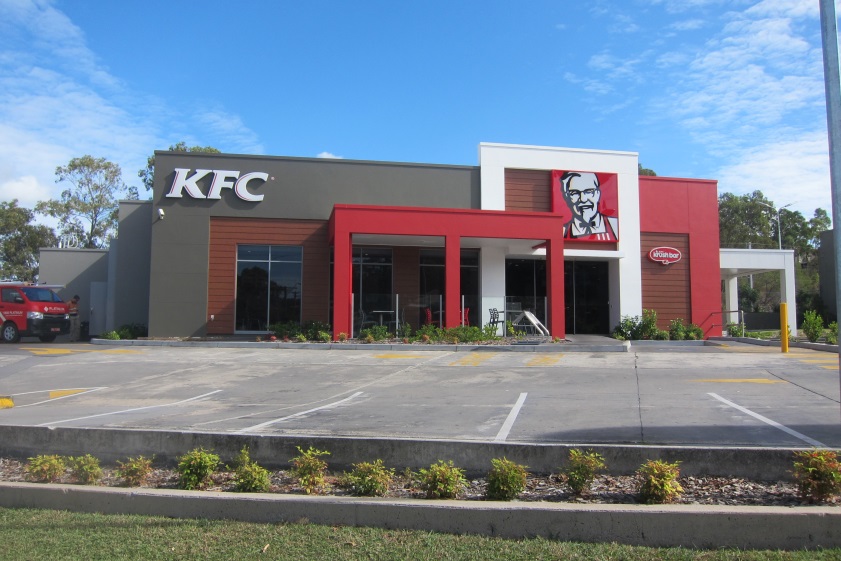 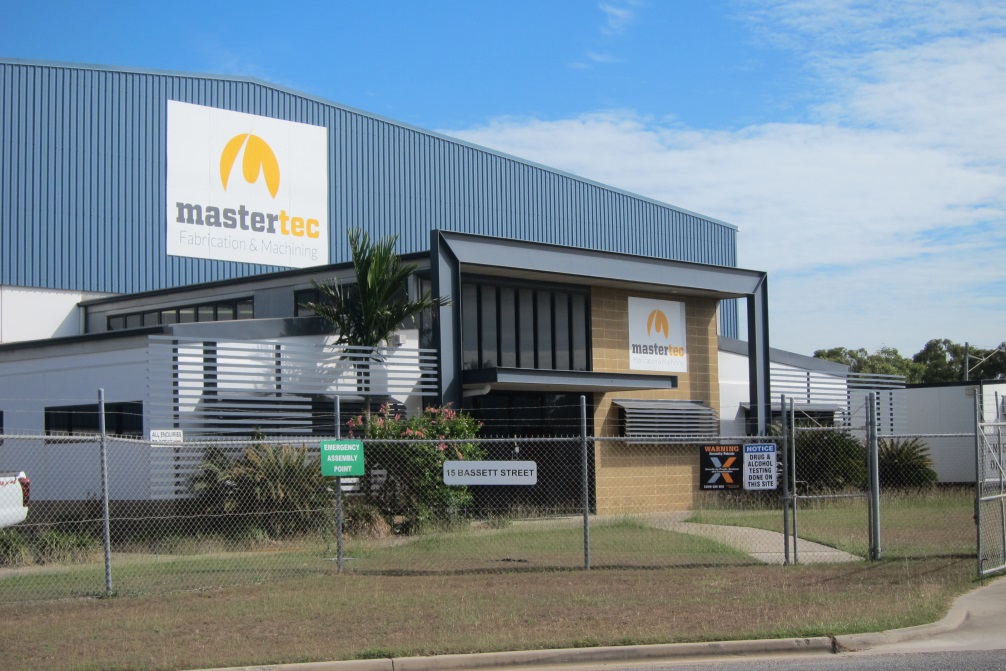 An advertising device intended to display the name or occupation of the use on the site or use on another site irrespective of particular design features. Transport corridor advertising device 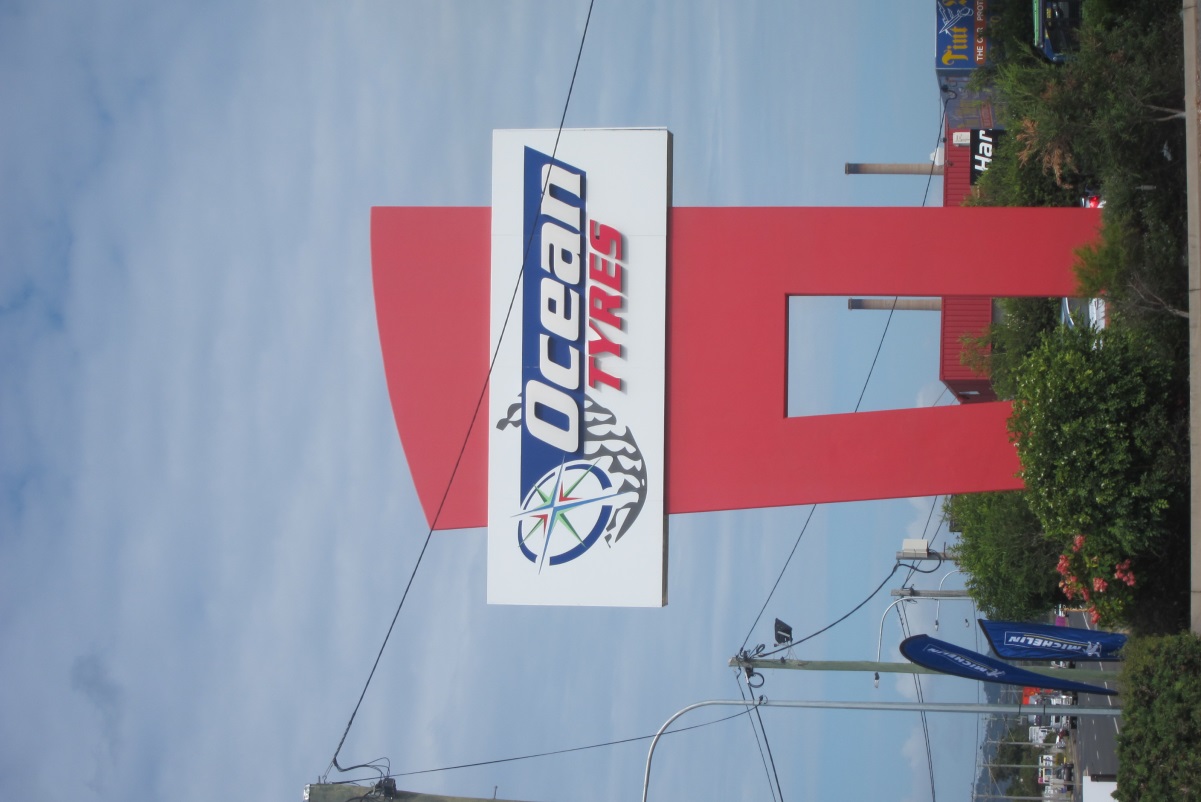 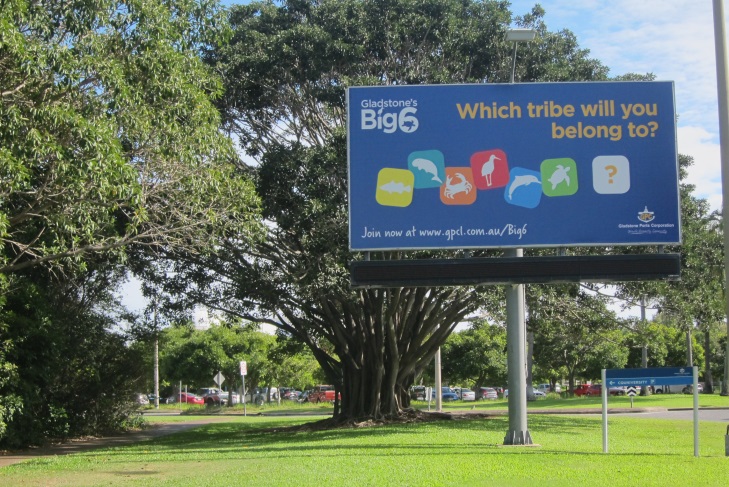 A free standing advertising device located near or adjacent to a transport corridor for the purpose of advertising to the .Urban zoneNon-urban zone Low density residentialLow-medium density residentialMedium density residentialCentreCommunity facilitiesPrincipal centre Neighbourhood centreSport and recreationLow impact industry Medium impact industry Special industry Major tourism Minor tourism Mixed useSpecialised centreTownshipCharacter residential Open spaceEnvironmental management ConservationIndustry investigation Emerging communityLimited developmentRural Rural residential Special purposePerformance outcomesAcceptable outcomesCharacter and amenity  Character and amenity  PO1The advertising device is designed and sited in a manner that:results in a size that does not adversely impact on:the visual amenity of a building, streetscape, locality or natural landscape settingthe visual amenity of a main transport entrance into an urban area or township, and is integrated with the design of other development on premisesdoes not visually dominate the premises, streetscape, locality or natural landscape settingdoes not resemble traffic or road signs, AO1.1Advertising devices do not exceed  in height from natural ground level.AO1.2 On premises advertising device do not exceed more than 10% of the total building façade where in a non-urban zone. ORAO1.3 On premises advertising device do not exceed more than 30% of the total building façade where in a urban zone.AO1.4Transport corridor advertising device do not exceed a maximum face area of per advertising device.  AO1.5Transport corridor advertising devices, are located a minimum distance of at least meters from any other existing or approved advertising device where in a non-urban zone. OR  AO1.6Transport corridor advertising devices, are located a minimum distance of at least meters from any other existing or approved advertising device in a urban zone.An advertising device only incorporates illumination, lighting, sound, odour or movement where it:is appropriate to its setting and is compatible with the amenity of the local areadoes not cause nuisance or distraction to pedestrians, vehicle traffic or adjoining land usesdoes not create glare, reflecting or flaring of colours, andwill not create a potential safety hazard, including a traffic safety hazard. .1the advertising device is only illuminated, includes sound or odour where it is located within an urban zone other than residential zones; orassociated with a business that operates at night..2Where the advertising device is it:..3The advertising device does not revolve, contain moving parts of have a moving border. Safety or pedestrians and vehicles Safety or pedestrians and vehicles POAn advertising device is designed so as not to create a traffic or pedestrian safety hazard. .1The advertising device does not physically obstruct the passage of pedestrians or vehicles.POAn advertising device is designed so as not to create a traffic or pedestrian safety hazard. .2The advertising advice does not mimic, and is not able to be confused with, a traffic control device or traffic signage. .3The advertising device does not restrict sight lines at intersections and site access points. Services and Infrastructure Services and Infrastructure Advertising devices do not impact, damage or cause consequential damage to public utilities or services..1The footings of an advertising device are not located within the zone of influence of any public utilities or services.Note—A Building Section Plan is provided to demonstrate compliance with AO4.1 and Council Policy 19.7 - Revision 1 - Building Adjacent to and Over Sewers, Stormwater and Water Assets (or relevant policy). .2Heritage placesHeritage placesAdvertising adjacent to or located at a place of local heritage significance is designed and sited in a manner that:is compatible with the significance of the local heritage placedoes not detrimentally impact on the values or setting of the heritage placedoes not obsecure the appearance or prominence of features of the local heritage place when viewed from adjacent public or semi-public streets or open spaces, anddoes not intrude into that place. .1The advertising device is not proposed on or adjoining a premises that is listed as a local heritage place or shown on the heritage overlay. Performance outcomesAcceptable outcomesUtility infrastructure and services Utility infrastructure and services PO1Development is serviced by an adequate, safe and reliable supply of potable and general use water, connected to reticulated water supply where possible. Note—Council's documented Maximum Service Level (MSL) is to be considered.AO1.1Development is connected to Council’s reticulated water supply network, including the installation of easily accessed water meters, in accordance with the Engineering design planning scheme policy.ORAO1.2If connection to Council’s reticulated water supply network is not possible, a potable on–site water supply is provided in accordance with the Engineering design planning scheme policy.PO2Development is serviced by appropriate sewerage disposal infrastructure which ensures: no adverse ecological impacts on the receiving environmentcumulative impacts of onsite waste water treatment is considered in assessing the likely environmental impactspublic health is maintainedthe location, site area, soil type and topography is suitable for any on site waste water treatment, andthe reuse of waste water does not contaminate any surface water or ground water.AO2.1Development is connected to Council’s reticulated sewerage treatment system, in accordance with the Engineering design planning scheme policy.ORAO2.2If connection to Council’s reticulated sewerage treatment system is not possible, development waste water is treated in accordance with Council's Engineering design planning scheme policy and relevant Australian Standards (including AS1547) and State requirements as amended.PO3Where not located in the Rural zone, electricity supply network and telecommunication service connections are provided to the site and are connected.AO3.1The development is connected to electricity and telecommunications infrastructure in accordance with the standards of the relevant regulatory authority prior to the commencement of any use of the site.PO3Where not located in the Rural zone, electricity supply network and telecommunication service connections are provided to the site and are connected.AO3.2Where not included in the development, provision is made for future telecommunications services (such as fibre optic cable) in accordance with the standards of the relevant regulatory authority.PO4Development in areas serviced by a reticulated water supply where:areas of the development are accessed by common private title or the council infrastructure is not sufficient to provide fire fighting service in terms of pressure, flow or proximity,is serviced with appropriate privately owned internal fire hydrant infrastructure and provides unimpeded emergency access.AO4.1Development, including buildings, both attached and detached, and not covered in other legislation or planning provisions mandating fire hydrants, conform with SPP Code: Fire services in developments accessed by common private title.PO4Development in areas serviced by a reticulated water supply where:areas of the development are accessed by common private title or the council infrastructure is not sufficient to provide fire fighting service in terms of pressure, flow or proximity,is serviced with appropriate privately owned internal fire hydrant infrastructure and provides unimpeded emergency access.AO4.2Fire fighting infrastructure located within private property (excluding reticulated mains and hydrants on reticulated mains) is owned maintained by a party other than Council.Stormwater managementStormwater managementPO5Stormwater management is designed and operated to: ensure that adjoining land and upstream and downstream areas are not adversely affected through any ponding or changes in flows, anddirect stormwater to a lawful point of discharge through competently designed and constructed outlet works in a manner that reflects the predevelopment status.AO5.1Development does not result in an increase in flood level flow velocity or flood duration on upstream, downstream or adjacent properties.PO5Stormwater management is designed and operated to: ensure that adjoining land and upstream and downstream areas are not adversely affected through any ponding or changes in flows, anddirect stormwater to a lawful point of discharge through competently designed and constructed outlet works in a manner that reflects the predevelopment status.AO5.2Stormwater (including roof and surface water) is conveyed to the kerb and channel or other lawful point of discharge in accordance with the requirements of the Engineering design planning scheme policy.PO6Stormwater drainage network elements are designed and constructed with the capacity to control stormwater flows under normal and minor system blockage conditions for the applicable defined flood event ensuring there is no damage to property or hazards for motorists.AO6Stormwater infrastructure is designed and constructed in accordance with the requirements of the Engineering design planning scheme policy.WastewaterWastewaterPO7Wastewater is managed to:avoid wastewater discharge to any waterway, andif wastewater discharge to waterways cannot be practically avoided, discharge is minimised by re–use, recycling, recovery and treatment for disposal to sewer, surface water and groundwater.Note—Wastewater is defined in accordance with Environmental Protection (Water) Policy 2009, schedule 2).Note—A wastewater management plan (WWMP) is prepared by a suitably qualified person and addresses: wastewater type, andclimatic conditions, andwater quality objectives (WQOs), andbest–practice environmental management.AO7Development does not discharge wastewater into any waterways.Earthworks and retaining wallsEarthworks and retaining wallsPO8Development is designed such that earthworks and any associated retaining structures:result in a landform that is stable, maintain as far as practical, and minimise alteration to, the existing landforms,  minimise height of batter faces and retaining structures,do not unduly impact on the amenity or privacy for occupants of the site or on adjoining land, do not unduly impact on the amenity of the streetscape,achieves a high level of visual amenity,does not prevent or obstruct the function of adjacent sites including land in Council ownership; andare designed and constructed so that they do not cause unintentional ponding (i.e. ponding not associated with stormwater control) on the site or on nearby land.AO8.1Earthworks and any retaining structures (including anchors, sheet piling, seepage drains, construction requirements and retained soil etc.) and their zone of influence must: be wholly contained within the development site;ensure the top and toe of any batter slope (excluding those associated with road works) is a minimum of 0.9m horizontally from the boundary of the development site; not be located on land in Council ownership (e.g. road reserves, parks and drainage reserves) not include any services within the retained soil (as determined by the internal friction angle of the soil being retained) or the zone of influence of the retaining structures' foundation; andallow for the installation and maintenance of services within any retaining structuresexcavating or filling is no greater than 1m.PO8Development is designed such that earthworks and any associated retaining structures:result in a landform that is stable, maintain as far as practical, and minimise alteration to, the existing landforms,  minimise height of batter faces and retaining structures,do not unduly impact on the amenity or privacy for occupants of the site or on adjoining land, do not unduly impact on the amenity of the streetscape,achieves a high level of visual amenity,does not prevent or obstruct the function of adjacent sites including land in Council ownership; andare designed and constructed so that they do not cause unintentional ponding (i.e. ponding not associated with stormwater control) on the site or on nearby land.AO8.2Development is designed such that the steepest formed batter slope is 1 vertical to 4 horizontalPO8Development is designed such that earthworks and any associated retaining structures:result in a landform that is stable, maintain as far as practical, and minimise alteration to, the existing landforms,  minimise height of batter faces and retaining structures,do not unduly impact on the amenity or privacy for occupants of the site or on adjoining land, do not unduly impact on the amenity of the streetscape,achieves a high level of visual amenity,does not prevent or obstruct the function of adjacent sites including land in Council ownership; andare designed and constructed so that they do not cause unintentional ponding (i.e. ponding not associated with stormwater control) on the site or on nearby land.AO8.3Earthworks and any associated retaining structures are designed and constructed in accordance with the Engineering Design Planning Scheme PolicyPO8Development is designed such that earthworks and any associated retaining structures:result in a landform that is stable, maintain as far as practical, and minimise alteration to, the existing landforms,  minimise height of batter faces and retaining structures,do not unduly impact on the amenity or privacy for occupants of the site or on adjoining land, do not unduly impact on the amenity of the streetscape,achieves a high level of visual amenity,does not prevent or obstruct the function of adjacent sites including land in Council ownership; andare designed and constructed so that they do not cause unintentional ponding (i.e. ponding not associated with stormwater control) on the site or on nearby land.AO8.4For Reconfiguring A Lot applications:constructed embankment slopes are located along the rear and side boundaries of adjoining allotments and are designed and constructed:within the development site,on land which is not to enter Council ownership, within the allotment located on the low side of the common boundary, andwith a top and toe at least 0.9m horizontally from the boundaryretaining walls are located along the rear and side boundaries of adjoining allotments and are designed and constructed either:on the low side of the common boundary with a top at least 0.9m horizontally from the boundary; or on the high side of the common boundary with a toe at least 5m horizontally from the boundaryParking and access Parking and access PO9Development includes the provision of adequate and convenient car and bicycle parking on–site to satisfy the anticipated requirements of the activity. AO9Car parking and bicycle parking is provided on site in accordance with the rates specified in the Parking rates planning scheme policy.PO10Where in urban areas, development provides end of trip facilities to encourage people to engage in active transport (bicycles and pedestrians): to meet the needs of users and promote active modes of travelat convenient, easily identifiable, safe locations, andin locations that do not obstruct vehicular, bicycle or pedestrian movement paths. AO10Development provides cycling and pedestrian end of trip facilities, in accordance with the requirements of the Queensland Development Code.PO11Access driveways are designed and constructed to:provide convenient access to the site and maintain the safety and efficiency of the roadminimise conflicts with traffic and pedestrians, andare constructed to a standard that is appropriate to the location and to meet the anticipated volume and type of traffic.AO11.1Access driveways are: designed and constructed in accordance with the Engineering design planning scheme policy, andin accordance with AS2890 as amended, andcertified by a Registered Professional Engineer of Queensland.PO11Access driveways are designed and constructed to:provide convenient access to the site and maintain the safety and efficiency of the roadminimise conflicts with traffic and pedestrians, andare constructed to a standard that is appropriate to the location and to meet the anticipated volume and type of traffic.AO11.2Access driveways allow vehicles (with the exception of dwelling house and dual occupancy) to enter and exit the site in a forward gear.PO12Vehicle movement areas (including internal driveways, access aisles, manoeuvring areas, parking areas (car and bicycle) and service bays) are designed to ensure:a gradient appropriate for the type of vehiclesa surface suitable for the proposed useeffective stormwater drainageclearly marked and signed spacesconvenience and safety for drivers and pedestrians, andadequate dimensions to meet user requirements, including access and egress for emergency vehicles.AO12Manoeuvring, loading and unloading areas, and parking areas (car and bicycle) are:designed and constructed in accordance with the Engineering design planning scheme policyImperviously sealed using concrete or asphalt bitumenIn accordance with AS2890 as amended, andcertified by a Registered Professional Engineer of Queensland.PO13Footpaths provide pedestrian and bicycle access to the site, which is designed to:provide safe movement;avoid unnecessary conflict between pedestrians, bicycles and motor vehicles;include durable and stable materials; andmatch any adjacent footpath. AO13Footpaths are: provided to the full road frontage and designed in accordance with the Engineering Design Planning Scheme Policyconnected to the existing footpath network, andcertified by a Registered Professional Engineer of Queensland.PO14Pedestrian access to buildings:does not obstruct pedestrian movement (or form physical clutter) on public footpathsare not visually overbearing (or form visual clutter) in the streetscape, andprovide safe, efficient, equitable and convenient access including wheelchair access.AO14Pedestrian access steps, escalators, ramps and lifts are:located wholly within the sitesetback a minimum of 1.5m from the front boundary, andcompliant with the Disability Discrimination Act 1992.Acoustic and air quality Acoustic and air quality PO15Development minimises potential conflicts with, or impacts on, other uses having regard to odour, dust or other emissions.AO15Development achieves the air quality design objectives set out in the Environmental Protection (Air) Policy 2008, as amended.PO16Development prevents or minimises the generation of any noise or vibration so that:nuisance is not caused to adjoining premises or other nearby sensitive land uses, anddesired ambient noise levels in residential areas are not exceeded.AO16Development achieves the noise generation levels set out in the Environmental Protection (Noise) Policy 2008, as amended.Note—To achieve compliance, development is planned, designed and managed to ensure emissions from activities to achieve the appropriate acoustic objectives (measured at the receptor dB(A)).PO17Sensitive development adjacent to State controlled roads or Council controlled arterial and sub–arterial roads minimise through their own design the nuisance caused by noise, vibration and dust emissions. AO17Sensitive development (other than Class 1, 2, 3 or 4 buildings) complies with the requirements of the Department Main Roads – Road Traffic Noise Management Code of Practice and the Environmental Protection (Noise) Policy 2008.LightingLightingPO18External lighting is provided in urban areas to ensure a safe environment.AO18Technical parameters, design, installation, operation and maintenance of outdoor lighting comply with the requirements of AS4282 – Control of the Obtrusive Effects of Outdoor Lighting as amended.PO19Outdoor lighting does not cause undue disturbance to any person, activity or fauna because of emission, either directly or by reflection.AO19The vertical illumination resulting from direct, reflected or other incidental light coming from a site does not exceed 8 lux when measured at any point 1.5m outside of the boundary of the property at any level from ground level up.PO20Street lighting and signs are provided to ensure the safety of both vehicles and pedestrians, and to facilitate access and movement.AO20Street lighting and signage comply with the requirements of the Engineering design planning scheme policy. Waste managementWaste managementPO21Development: minimises waste generation (including construction, demolition and operational waste)provides adequate facilities on–site for the storage of waste and recyclables.AO21Waste storage and management arrangements are sited, screened and designed in accordance with the Waste Management Planning Scheme Policy.PO22Development is designed to allow for safe and efficient servicing of waste and recycling containers through:a development layout that is designed to facilitate direct and unobstructed servicing of waste and recycling containers, andminimising the potential for nuisances to be caused by way of noise and odour.AO22.1Where on–site waste and recycling collection services are proposed:collection vehicle entry and exit from the site is carried out in a forward motion, andthe proposed point of servicing is designed in accordance with the Waste Management Planning Scheme Policy.PO22Development is designed to allow for safe and efficient servicing of waste and recycling containers through:a development layout that is designed to facilitate direct and unobstructed servicing of waste and recycling containers, andminimising the potential for nuisances to be caused by way of noise and odour.AO22.2Where on–street (kerbside) collection is proposed for any standard waste and recycling containers or bulk bin waste and recycling, waste management is designed in accordance with the Waste Management Planning Scheme Policy.For all assessable developmentFor all assessable developmentStormwater managementStormwater managementPO23Stormwater management systems:implement water sensitive urban design (WSUD) principles that: protect natural systems and waterwaysallow for the detention of stormwater instead of rapid conveyanceminimise impervious areasutilise stormwater to conserve potable waterintegrate stormwater treatment into the landscapeensure water quality values are protectedwhere privately owned must be maintained (including costs) for the life of the systemprovide for safe access and maintenancemaintain natural drainage lines and adequate filtering and settlement of sediment for the protection of watercourses, coastal wetlands and beaches from point source and non–point source stormwater discharges, andare designed to minimise ongoing maintenance costs AO23Stormwater management systems are designed and constructed in accordance with the Engineering Design Planning Scheme Policy.Note—A site stormwater quality management plan (SQMP) is prepared in accordance with Engineering Design Planning Scheme Policy and the State Planning Policy requirement for stormwater quality treatment measures.PO24Development allows for sufficient site area to accommodate an effective stormwater management system.No acceptable outcome specified.PO25Development provides for the orderly development of stormwater infrastructure within a catchment, having regard to:existing capacity of stormwater infrastructure and ultimate catchment conditionsdischarge for existing and future upstream development.No acceptable outcome specified.PO26Construction activities for the development avoid or minimise adverse impacts on stormwater quality. AO26The release of sediment–laden stormwater is avoided for the nominated design storm, and minimised when the nominated design storm is exceeded, by addressing design objectives listed below in Table 9.3.1.3.2—Construction phase, or local equivalent for:drainage controlerosion controlsediment control, andwater quality outcomes.Note—An Erosion and Sediment Control Plan (ESCP) is prepared by a suitably qualified person that demonstrates:erosion and sediment control practices (including any proprietary erosion and sediment control products) are designed, installed, constructed, operated, monitored and maintained, and any other erosion and sediment control practices are carried out in accordance with local conditions, or how stormwater quality will be managed in accordance with an acceptable regional or local guideline so that target contaminants are treated to a design objective at least equivalent to this Acceptable outcome.PO27Reconfiguration of lots includes stormwater management measures in the design of any road reserve, streetscape or drainage networks to:minimise impacts on the water cycleprotect waterway health by improving stormwater quality and reducing site run–off, andavoid large impervious surfaces.No acceptable outcome specified.Wastewater ManagementWastewater ManagementPO28Wastewater discharge maintains ecological processes, riparian vegetation, waterway integrity, and downstream ecosystem health including:protecting applicable water quality objectives for the receiving watersmanaging soil disturbance or altering natural hydrology in coastal areasavoiding or minimising the release of nutrients of concern so as to minimise the occurrence, frequency and intensity of coastal algal blooms, andavoiding lowering groundwater levels where potential or actual acid sulfate soils are present in coastal areas.Note—Compliance with part of this performance outcome may be demonstrated by following the management advice in the guideline: Implementing Policies and Plans for Managing Nutrients of Concern for Coastal Algal Blooms in Queensland by the Department of Environment and Heritage Protection.No acceptable outcome specified. PO29Where involving trade waste or contaminated wastewaters, they are managed so that:the pH of any wastewater discharged is maintained between 6.5 and 8.5 to avoid mobilisation of acid, iron, aluminium, and metalsholding times of neutralised wastewaters ensures the flocculation and removal of any dissolved iron prior to releasevisible iron floc is not present in any dischargeprecipitated iron floc is contained and disposed of, andwastewater and precipitates that cannot be contained and treated for discharge on site are removed and disposed of through trade waste.No acceptable outcome specified.Bridge and culvert workBridge and culvert workPO30Bridges and culverts for flood immunity:are designed and located to minimise  traffic disruptionimprove public safetyprovides for fauna habitat movement where possible, andmakes appropriate allowance for active transport.AO30Bridges and culvert works are provided in accordance with the Engineering Design Planning Scheme Policy.Road designRoad designPO31Roads providing access to the site are provided, constructed and maintained to a standard which is adequate for the traffic type and volume likely to be generated by the activities on site.AO31External road works are provided in accordance with the requirements of the Engineering Design Planning Scheme Policy.Land use and transport integrationLand use and transport integrationPO32Development:supports a road hierarchy which facilitates efficient movement of all transport modes including public transport, andappropriately integrates and connects with surrounding movement networks.Note—Where roads are required for buses refer to the design and construction requirements in the IDAS code in the Transport Planning and Coordination Regulation 2005, schedule, part 2.No acceptable outcome specified. PO33Development enhances connectivity between existing and future public passenger transport facilities and other transport modes through:providing direct linkages for passengers between existing and future public passenger transport facilities and other transport modes, andway–finding information for existing public transport facilities and interconnecting transport modes.No acceptable outcome specified. PO34Development provides direct, safe and equitable access to and use of public passenger transport facilities.AO34Public passenger transport facilities and any through–site pathway connections, including road crossings, to public passenger transport facilities are provided in accordance with the Engineering Design Planning Scheme Policy and the Disability Discrimination Act 1992.. PO35Development is located and designed to maintain the operational and structural efficiency of public utility infrastructure.No acceptable outcome specified.Acoustic and air quality Acoustic and air quality PO36Where located in close proximity to an operational railway corridor, sensitive land uses mitigate amenity impacts and maintain the operational integrity of the rail corridors.No acceptable outcome specified.PO37Utility services and service structures attached to buildings, do not adversely impact on the acoustic or visual amenity of the surrounding area and are:located as far from sensitive land uses, road frontage boundaries and public open spaces as practical, andacoustically shielded and visually screened so as not to be audible or visible from adjoining and nearby sites, public open spaces and roads.No acceptable outcome specified. Weed controlWeed controlPO38Weed control practices and plant and equipment cleaning and inspection protocols are:implemented to avoid the introduction and spread of weeds along  transport routes and delivery pointsundertaken to control existing declared weeds and pest animals prior to the commencement of and during works.Note—Refer also to the Queensland Guideline for Limiting Weed Seed Spread (DNR 2000).No acceptable outcome specified. If a non–tidal artificial waterwayIf a non–tidal artificial waterwayPO39Development protects water environmental values in existing natural waterways by ensuring:environmental values in downstream waterways are protectedany groundwater recharge areas are not affectedthe location of the non-tidal artificial waterway incorporates low lying areas of a catchment connected to an existing waterway, andexisting areas of ponded water are included.No acceptable outcome specified. PO40Development is designed such that non-tidal artificial waterways are located:outside natural wetlands and any associated buffer areasto minimise disturbing soils or sediments. andto avoid altering the natural hydrologic regime in acid sulfate soil and nutrient hazardous areas.No acceptable outcome specified. PO41Development is compatible with existing tidal waterways where any tidal flow alteration does not adversely impact on the tidal waterway.AO41Where development is located adjacent to, or is connected to, a tidal waterway by means of a weir, lock, pumping system or similar: there is sufficient flushing or a tidal range greater than 0.3m, andthere is no introduction of salt water into freshwater environments. PO42Any non-tidal artificial waterway associated with the development is designed and managed to function by:providing amenity including aesthetics, landscaping and recreationincorporating flood management measuresincluding stormwater harvesting as part of an integrated water cycle management plan, andaccommodating aquatic habitat.No acceptable outcome specified. PO43Any non-tidal artificial waterways associated with the development are designed, managed and operated to achieve water quality objectives in natural waterways through:monitoring and maintenance programs adaptively manage water quality in any non–tidal artificial waterway to achieve relevant water–quality objectives downstream of the waterway, andmonitoring and maintenance programs that ensure aquatic weeds achieve a low percentage of coverage of the water surface area (less than 10%) and pests and vectors (such as mosquitoes) are managed through avoiding stagnant water areas, providing for native fish predators, and any other best practices for monitoring and treating pests.Note—Achieving compliance with the performance outcomes is to be undertaken by suitably qualified persons such as a registered professional engineer, Queensland (RPEQ) with specific experience in establishing and managing artificial waterwaysNote—Any non–tidal artificial waterway is managed and operated by a responsible entity under agreement for the life of the waterway. The responsible entity is to implement a deed of agreement for the management and operation of the waterway that: identifies the waterwaystates a period of responsibility for the entitystates a process for any transfer of responsibility for the waterwaystates required actions under the agreement for monitoring the water quality of the waterway and receiving watersstates required actions under the agreement for maintaining the waterway to achieve the outcomes of this code and any relevant conditions of a development approval, andidentifies funding sources for the above, including bonds, headworks charges or levies.No acceptable outcome specified.If Port services where a Marina (ship sourced pollutants reception facilities)If Port services where a Marina (ship sourced pollutants reception facilities)PO44Development provides facilities for the handling and disposal of ship–sourced pollutants that minimises impacts on the environment and include: facilities that are designed and operated to ensure the risk of spillage from operations is minimisedcommon user facilities are situated in a suitable location with appropriate equipment available for immediate use to contain and remove spillages, anda pollutant reception facility that is connected to sewerage or other waste reception infrastructure, where practical. Note—Refer to Australian and New Zealand Environment and Conservation Council (ANZECC), 1997, Best Practice Guidelines for Waste Reception Facilities at Ports, Marinas and Boat Harbours in Australia and New Zealand.Note—Reception facilities require compliance assessment under the Plumbing and Drainage Act 2002. The plumbing compliance assessment process will ensure that the proposed facilities address ‘peak load’.No acceptable outcome specified. Structures over multiple lotsStructures over multiple lotsPO45Where buildings and structures are located on multiple lots, these are amalgamated to form one lot.AO45 No acceptable outcome specified.IssueIssueDesign objectivesDrainage controlTemporary drainage worksDesign life and design storm for temporary drainage works:disturbed area open for < 12 months—1 in 2–year ARI eventdisturbed area open for 12–24 months—1 in 5–year ARI eventdisturbed area open for > 24 months—1 in 10–year ARI eventdesign capacity excludes minimum 150 mm freeboardtemporary culvert crossing—minimum 1 in 1–year ARI hydraulic capacity.Erosion controlErosion control measuresMinimise exposure of disturbed soils at any timedivert water run–off from undisturbed areas around disturbed areasdetermine the erosion risk rating using local rainfall erosivity, rainfall depth, soil–loss rate or other acceptable methodsimplement erosion control methods corresponding to identified erosion risk rating.Sediment controlSediment control measuresDesign storm for sediment control basinsSediment basin dewateringDetermine appropriate sediment control measures using:potential soil loss rate, ormonthly erosivity, oraverage monthly rainfallcollect and drain stormwater from disturbed soils to sediment basin for design storm event:design storm for sediment basin sizing is 80th% five–day event or similarsite discharge during sediment basin dewatering:TSS < 50 mg/L TSS, andTurbidity not >10% receiving waters turbidity, andpH 6.5–8.5.Water qualityLitter and other waste, hydrocarbons and other contaminantsavoid wind–blown litter; remove gross pollutantsensure there is no visible oil or grease sheen on released watersdispose of waste containing contaminants at authorised facilitiesWaterway stability and flood flow managementChanges to the natural waterway hydraulics and hydrologyFor peak flow for the 1–year and 100–year ARI event, use constructed sediment basins to attenuate the discharge rate of stormwater from the site.Performance outcomesAcceptable outcomesDesign and operationDesign and operationPO1The extractive industry is located and operated to maintain public safety and minimise potential visual, light, vibration, air, noise and water quality impacts on nearby areas and sensitive land uses.AO1.1Extractive industry activities are separated from nearby areas in accordance with the following: where the extraction or processing of the extractive resource involves blasting or crushing (namely rock), a minimum distance of 1,000m from: sensitive land usespublic roads, anddriveways of adjoining and nearby propertiesfor any other extractive resource not involving blasting or crushing (namely sand, gravel, clay and soil), a minimum distance of 200m.PO1The extractive industry is located and operated to maintain public safety and minimise potential visual, light, vibration, air, noise and water quality impacts on nearby areas and sensitive land uses.AO1.2Extractive industry activities visible from outside the property are designed to be screened from surrounding land and protected by a 50m buffer from boundary ridges.PO1The extractive industry is located and operated to maintain public safety and minimise potential visual, light, vibration, air, noise and water quality impacts on nearby areas and sensitive land uses.AO1.3Extractive industry activities are screened from view from public roads, public vantage points and sensitive land uses by: natural topographic features such as  ridgelines, ora minimum 30m wide landscaped native vegetation buffer.PO1The extractive industry is located and operated to maintain public safety and minimise potential visual, light, vibration, air, noise and water quality impacts on nearby areas and sensitive land uses.AO1.4Noise and vibration impacts do not exceed acceptable levels contained within the Environmental Protection (Noise) Policy 2008, as amended. PO1The extractive industry is located and operated to maintain public safety and minimise potential visual, light, vibration, air, noise and water quality impacts on nearby areas and sensitive land uses.AO1.5Air quality impacts including dust do not exceed acceptable levels contained within the Environmental Protection (Air) Policy 2008, as amended.PO1The extractive industry is located and operated to maintain public safety and minimise potential visual, light, vibration, air, noise and water quality impacts on nearby areas and sensitive land uses.AO1.6Blasting and crushing operations are limited to the hours of 9am to 5pm Monday to Friday.PO1The extractive industry is located and operated to maintain public safety and minimise potential visual, light, vibration, air, noise and water quality impacts on nearby areas and sensitive land uses.AO1.7Other extractive industry operations are limited to the hours of 6am to 6pm Monday to Saturday.PO2Extractive industry operations protect the visual and landscape character of hilltops and ridgelines.AO2Extractive industry operations areas are located a minimum of 50m from any hilltop or ridgeline (measured horizontally from the peak). PO3Extractive industry operations avoid or minimises impact on areas of ecological significance, ecological processes or biodiversity values external to the site.No acceptable outcome is nominated.Stormwater managementStormwater managementPO4Stormwater drainage systems are designed, constructed and maintained to: prevent ponding in excavated areasminimise and control erosionprevent pollution of ground and surface water, and provide opportunities to conserve and re–use water on site. No acceptable outcome is nominated.Public safety and accessPublic safety and accessPO5Public safety is maintained by: preventing public access into operations areas, and informing the public of the presence and nature of operations. AO5.1Public entry is prevented through the provision of: security fencing with a minimum height of 1.8m on the perimeter of the site, and security gates a minimum height of 1.8m at all access points.PO5Public safety is maintained by: preventing public access into operations areas, and informing the public of the presence and nature of operations. AO5.2Signs that inform of operations and safety hazards, are installed on: any public road adjoining the site, and gates/fencing surrounding the site. HaulageHaulagePO6Extractive industry activities are located to ensure:the safe and efficient operation of vehicles transporting extractive materials, and extractive industry haulage vehicles access the site on designated haulage routes. Note—Designated haulage routes are identified on the Extractive resources and minerals overlay map.No acceptable outcome is nominated.RehabilitationRehabilitationPO7Progressive and staged rehabilitation of completed extraction sites must be undertaken that incorporates:decontamination of both soil and waterland profiling to establish useable and stable landforms and soil profilesrevegetation with native plant species, andmonitoring and maintenance of works and rehabilitation sites.No acceptable outcome is nominated.PO8Rehabilitation ensures created water bodies will be useable by the establishment of suitable water quality, hydraulic and bed and bank conditions. AO8Created water bodies:have a depth and bed and bank profile suitable to establish and sustain aquatic vegetationestablish water quality suitable to establish and sustain aquatic vegetation and animal, andare revegetated and stocked to establish native aquatic vegetation and fauna communities and riparian vegetation.Performance outcomesAcceptable outcomesFor self–assessable and assessable developmentFor self–assessable and assessable developmentPO1Development is of a scale and intensity similar to surrounding dwellings.AO1.1Development has a maximum GFA of 100m2.PO1Development is of a scale and intensity similar to surrounding dwellings.AO1.2Development generates a demand for no more than 10 vehicular trips to and from the site per day.PO1Development is of a scale and intensity similar to surrounding dwellings.AO1.3Development generates a demand for no more than 1 delivery per week from a delivery vehicle exceeding 2.5 tonnes in weight.PO1Development is of a scale and intensity similar to surrounding dwellings.AO1.4The home based business is conducted by:1 or more of the permanent residents of the principal dwelling house, andno more than 2 non–resident employees at any time.PO1Development is of a scale and intensity similar to surrounding dwellings.AO1.5Development is wholly contained within the dwelling house or ancillary outbuilding on the site.PO1Development is of a scale and intensity similar to surrounding dwellings.AO1.6Bed and breakfast accommodation: is wholly contained within the principal dwelling house on the siteallows a maximum continuous period of stay for any guest of no more than 4 weeksdoes not contain more than: 2 guest bedrooms if within a residential, centre, township or rural residential zone, or4 guest bedrooms if within the rural zone.PO2Development is consistent with the streetscape character of the zone. AO2Goods, equipment and activities associated with the development are not visible from the street or adjoining premises.PO3Development does not adversely impact on the amenity of area.AO3The home based business (where not a Bed and breakfast) is conducted between the hours of:7am to 7pm on week days, and7am to 1pm on Saturdays.PO4Vehicle parking (not associated with the dwelling):is associated with the onsite home based business, and does not adversely affect the amenity of neighbouring properties.AO4.1Not more than 2 vehicles associated with the home based business is parked on the site at any one time.PO4Vehicle parking (not associated with the dwelling):is associated with the onsite home based business, and does not adversely affect the amenity of neighbouring properties.AO4.2Activities on the premises do not involve the repairing, servicing, cleaning, or loading of motor vehicles.Performance outcomesAcceptable outcomesGeneral landscape design and worksGeneral landscape design and worksPO1Landscape design of both public and private spaces:complements the intended character of the streetscape and zone, andis functional and designed to be visually appealing in the long–term.No acceptable outcome is nominated.PO2Landscape works and plant selection ensure:climatically appropriate species are plantedthe provision of shade in appropriate locationsan appropriate mix of soft and hard elements, andplanting densities and stock sizes are suitable for their location, purpose and hardiness.AO2.1Selected tree species within communal recreation areas are to provide at least 30% shade coverage within 5–10 years of planting.PO2Landscape works and plant selection ensure:climatically appropriate species are plantedthe provision of shade in appropriate locationsan appropriate mix of soft and hard elements, andplanting densities and stock sizes are suitable for their location, purpose and hardiness.AO2.2A minimum of 50% of landscaped areas are to be covered in soft landscaping (turf areas and planting beds), with at least 25% of that area being planting.PO3Street trees are provided in appropriate locations to:provide shade for pedestrians along footpathsreinforce the legibility of the movement networkavoid damage to public or private property or infrastructureenhance the character of the streetscape, andensure visibility is maintained from entrances and exits to properties and at intersections.AO3.1Street trees are provided at the rate whichever is the lesser of:one street tree per lot frontage or one tree per 10 linear metres of road frontage or a minimum of 1 tree per 400m2 of site area.PO3Street trees are provided in appropriate locations to:provide shade for pedestrians along footpathsreinforce the legibility of the movement networkavoid damage to public or private property or infrastructureenhance the character of the streetscape, andensure visibility is maintained from entrances and exits to properties and at intersections.AO3.2Species of street trees are selected in accordance with the plant species list in Table 9.3.4.3.2PO4Street treatments including pavement, seating, lighting, rubbish bins are provided to: enhance the usability and amenity of streets and public spacesfacilitate social interaction, andmaintain clean streetscapes.No acceptable outcome is nominated.PO5Wherever possible, landscape design facilitates the retention and integration of mature existing vegetation, both within and external to the site.AO5.1Existing mature trees and vegetation are retained and incorporated into the landscape design.PO5Wherever possible, landscape design facilitates the retention and integration of mature existing vegetation, both within and external to the site.AO5.2Removed or damaged mature vegetation is replaced with mature vegetation of a comparable quantity and species.Landscaping along boundaries and edgesLandscaping along boundaries and edgesPO6Planting and landscape elements along boundaries and edges assist in:maintaining privacy between adjoining buildingsprotecting local views, vistas and sightlinesenhancing the visual appearance of the built formscreening service, utility and parking areasminimising noise impacts between noise sources and sensitive receiving environments, and reducing the visual impact of acoustic fences, retaining walls and long unbroken walls.No acceptable outcome is nominated.Open air car parkingOpen air car parkingPO7Open air car parking areas are provided with suitable levels of shade through the use of appropriate planting.AO7.1Shade trees are located at the rate of 1 tree per 6 car spaces.PO7Open air car parking areas are provided with suitable levels of shade through the use of appropriate planting.AO7.2Wheel stops are provided to protect vegetation.PO7Open air car parking areas are provided with suitable levels of shade through the use of appropriate planting.AO7.3Tree selection is in accordance with plant species list.SustainabilitySustainabilityPO8Landscape design including irrigation methods optimise water and energy efficiency and responds appropriately to local conditions, by:maximising the exposure to the prevailing summer breezes and the north–east winter morning sunminimising exposure to the prevailing winter winds and western summer sunoptimising shade to create useable and comfortable areas, and maintaining infiltration to subsurface soil.No acceptable outcome is nominated.SafetySafetyPO9Landscape elements enhance the safety, legibility of places and do not undermine the surveillance of paths, walkways, parking areas, streets and public spaces by ensuring:landscape elements (including signage and other infrastructure) does not interfere with sightlinesspaces are well lit, free from obstructions and clearly defined by landscape treatments, andpublic and private areas are clearly distinguishable and accessible.Note—Applicants should have regard to Crime Prevention through Environmental Design Guidelines for Queensland.AO9.1Plant selection adjacent to pedestrian movement areas provides a clear trunk of at least 2m at maturity.PO9Landscape elements enhance the safety, legibility of places and do not undermine the surveillance of paths, walkways, parking areas, streets and public spaces by ensuring:landscape elements (including signage and other infrastructure) does not interfere with sightlinesspaces are well lit, free from obstructions and clearly defined by landscape treatments, andpublic and private areas are clearly distinguishable and accessible.Note—Applicants should have regard to Crime Prevention through Environmental Design Guidelines for Queensland.AO9.2Understorey planting maintains a height of less than 600mm at maturity.MaintenanceMaintenancePO10Landscape elements do not adversely affect stormwater quantity or quality by ensuring:the flow of water along overland flow paths is not restrictedopportunities for water infiltration are maximised, andareas of pavement, turf and mulched garden beds are appropriately located and adequately drained.No acceptable outcome is nominated.PO11Landscape elements:provide high levels of durability and robustnessare cost effective, andhave the ability to be maintained conveniently over the long–term.No acceptable outcome is nominated.PO12Drainage of podium planters allows for flush out in future and is adequately drained.No acceptable outcome is nominated.PO13Landscape works and plant selection protects the structural integrity and function of: buildings and structures;overhead and underground services, andother forms of infrastructure.No acceptable outcome is nominated.Botanical nameCommon nameHeight metresSpread metresEndemic Y/NStreet treesAcanthus mollisAcmena brachyandraRed Apple126NAcmena smithiiLilly Pilly65YAcronychia imperforata*Fraser Island Apple32YAdiantum spp.Maidenhair Ferns0.50.5Alectryon connatus42NAleurites moluccanaCandle Nut126YAllocasuarina littoralisBlack She–Oak85YAllocasuarina torulosaForest She–Oak65YAlphitonia excelsaRed Ash65YAlphitonia petriei Pink AshPink Ash128YAngophora leiocarpaSmooth Barked Apple104YAnigozanthos spp.Kangaroo PawsAraucaria bidwilliiBunya Pine206YAraucaria cunninghamiiHoop Pine206YArchontophoenix alexandraeAlexandra Palm155YArchontophoenix cunninghamianaBangalow / Piccabeen Palm12.53YArgyrodendron spp.VariousSizesYAristolochia praevenosaBirdwing Butterfly VineVineYAristolochia tagalaVineArytera divaricataTwin Leaved Coogera84YArytera lautererianaCorduroy Tamarind – Mischarytera84YAustromyrtus dulcisMidyim12YBackhousia citriodoraLemon Scented Myrtle42YBackhousia myrtifoliaSweet Carro / Grey Myrtle42Y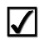 Baeckea spp.VariousSizesYBaeckea spp. (suggested B. la petite, camphorate, virgata mt tozer)VariousSizesBaeckea virgata miniature33Banksia aemulaOld Man Banksia53YBanksia ericifoliaHeath Banksia44NBanksia integrifolia*Coastal Banksia64YBanksia oblongifolia22YBanksia roburSwamp Banksia22YBanksia serrataSaw Banksia56Banksia spinulosiaHoneysuckle Banksia32YBanksia spp.VariousSizesYBarklya syringifoliaCrown of Gold85Bauera rubiodesWiry Dog Rose11Bauera ruby glow11Brachychiton acerifoliusFlame Tree84YBrachychiton discolourQueensland Lace Bark63YBrachyscome spp.River Daisies0.50.5Buckinghamia celcissimaIvory Curl64Caldcluvia paniculosaRose Leaf Marara86NCallicarpa pedunculataVelvet Leaf42YCallicoma serratifoliaBlack Wattle44YCallistemon little john11Callistemon spp.VariousSizesYCallistemon spp. (Allocasuarina spp.) (suggested C. anzac, captain cook, candy pink, dawson river, endeavour, formosis, pachyphyllus, pink champagne, salignus, viminalis, wildfire)VariousSizesYCallitris columellarisBribie Island Pine84YCalophyllum inophyllumBeauty Leaf107Carpobrotus glaucescensPigface0.31YCassia brewsteriLeichardt Bean84Castanospermum australeBlack Bean106YCastanospora alphandiiBrown Tamarind105NCasuarina cunninghamianaRiver She–Oak126YCasuarina spp.(suggested C. glauca, littoralis, cunninghamia, torulosa)VariousSizesYCasuarina equisetifolia*Horsetail She–Oak66YCasuarina glaucaSwamp Oak83YCinnamomum oliveriOliver's sassafras106YCissus antarcticaKangaroo VineVineYClerodendrum floribundumLolly Bush32YClerodendrum inermeScrambling Clerodendrum32YClivia miniataCommersonia bartramiiBrown Kurrajong63YCordyline spp.VariousSizesYCorymbia citriodoraSpotted GumCorrea reflexaCorymbia intermediaPink Bloodwood84YCrinum pedunculatumSpider Lily / Crinum Lily11YCrowea exaltaSmall Crowea11Cryptocarya glaucescensLaurel84YCryptocarya spp.LaurelVariousSizesYCryptocarya McDonaldiiBrown Beech104YCryptocarya triplinervisBrown Laurel84YCupaniopsis anacardioidesTuckeroo / Cupania66YCupaniopsis spp.Tuckeroo / Cupania64YCyathea cooperiTree Fern43YCymbopogon ambiguusLemon Scented Grass11Cymbopogon refractusBarbed Wire Grass11YDampiera hederacea0.31Dampiera purpureaDampiera stricta0.30.5YDanthonia racemosaWallaby Grass11Darlingia darlingianaBrown Silky Oak104NDarwinia spp.(suggested D. fraserianum, muelleri)0.51Davallia pyxidataFleur Lily0.50.5YDavidsonia pruriensDavidson Plum83Dianella caeruleaFlax Lily0.50.3Dianthus hybridsDicanthium sericeumQueensland Blue Grass0.50.5Dietes robinsonianaDiploglottis australisNative Tamarind106NDiploglottis campbelliSmall Leaved Tamarind106NDysoxylum spp.(suggested D. fraserianum, muellen)Rosewood106YEchinopogon ovatusHedgehog GrassElaeocarpus kirtoniiBlueberry Ash83NElaeocarpus grandisBlue Quandong3510YElaeocarpus obovatusBlueberry Ash106YElaeocarpus reticulatusBlueberry Ash86YElaeocarpus sp.(suggested E. angustifolius, eumundi, grandis, obovatus, reticulatis)QuandongsVariousSizesYElaeocarpus spp.VariousSizesYEndiandra discolourTickwood73YEndiandra sieberiCorkwood104YEndiandra spp.Suggested E. discolour, globosa, sieberi)Walnut124YEucalyptus crebraNarrow Leaf Grey IronbarkEucalyptus majorGrey GumEucalyptus robustaSwamp Mahogany105YEucalyptus racemosaScribbly Gum85NEucalyptus tereticornisForest Red Gum/ Queensland Blue Gum10 to 155 to 6YCorymbia tessellaris*Moreton Bay Ash106YEugenia reinwardtiana*Beach Cherry21YEuroschinus falcatus*Ribbonwood126YFicus obliquaSmall Leaved Fig155YFicus rubiginosaSmall Leaved Moreton Bay Fig104YFicus spp.(including sandpaperfigs but excluding F. elastica)Fig TreesVariousSizesYFlindersia australisCrows Ash / Australian Teak304YFlindersia collinaLeopard Wood84NFlindersia schottianaBumpy Ash123YGeissis benthamiRed Carabeen84Glochidion ferdinandiiCheese Fig85YGmelina leichardtiiWhite Beech126YGoodenia spp.0.31YGraptophyllum excelsumScarlet Fuschia21Grevillea lanigera – dwarfGrevillea baileyanaWhite Oak84Grevillea bronze rambler0.33Grevillea forest rambler0.33Grevillea hillianaYiel yiel85YGrevillea robustaSilky Oak15NGrevillea royal mantle0.33Grevillea spp.VariousSizesYGrevillea spp.(suggested shrubs – G.banksii, coastal glow, honey gem, majestic, moonlight, orange marmalade, pink surprise, Sandra Gordon and trees – G. baileyana, hilliana, robusta)VariousSizesHardenbergia violaceaNative SarsparillaVineYHarpullia pendulaTulipwood64YHibbertia scandensSnake Vine / Guinea Flower0.22.5YHibbertia spp.Hibbertia vestita0.30.5YHibiscus tiliaceusCottonwood66YHoya australisWax FlowerVineYHymenosporum flavumNative Frangipani83YIndigofera australisIpomea pes–caprae*Goats Foot Creeper0.33Jacksonia scopariaDogwood /Native Broom46YJagera pseudorhusFoambark Tree63YLagerostroemia indicaLavandula angustifoliaLeptospermum cardwellCardwell Tea Tree22Leptospermum  polygalifoliiumTea Tree32YLeptospermum  neglectumCoast Tea Tree42Leptospermum petersoniiLemon Scented Tea Tree42YLeptospermum Pacific BeautyVariousSizesYLicuala ramsayiFan Palm83YLinospadix monostachyaWalking Stick PalmLivistonia australisCabbage Tree PalmLivistonia decipiensWeeping Cabbage Plam83Livistonia decoraCabbage Tree Palm10 to 123 to 4YLobelia membranacea0.30.5YLomandra confertifolia0.31YLomandra histrixMat Rush11YLomandra longifoliaMat Rush11YLophostemon confertusBrush Box10 to 236YMacadamia spp.VariousSizesMacaranga tanariusMacaranga44YMallotus discolourYellow Kamala64YMallotus philipensisRed KamalaYMelaleuca bracteataRevolution Gold and Green75YMelaleuca erubescensSwamp Tea Tree (Qld)43Melaleuca linariifoliaSnow in Summer43YMelaleuca linariifolia "snowstorm"22Melalecua nodosaPrickly Leaf Paperbark32.5YMelaleuca quinquenerviaBroadleaved Paperbark8 to 103 to 4YMelaleuca sieberiSwamp Tea Tree (NSW)63NMelaleuca spp.VariousSizesYMelaleuca stypheloidesPrickly Leaf Paperbark63YMelaleuca viridifloraRed Flowering Paperbark /Broad Leaved Paperbark64Melia azedarachWhite Cedar84YMelicope elleryanaPink Euodia64YMetrosideros spp.Metrosideros thompsoniiNew Zealand Christmas Bush64Myoporum ellipticum0.53YMyoporum ellipticumNauclea orientalisLeichardt Tree86YNeolitsea dealbataWhite Bolly Gum84YOmalanthus populifoliusBleeding Heart53YOmolanthus populifoliusNative Bleeding Heart86YOrthosiphon aristatusCats Whiskers21Pandanus tectorius*Pandanus84YParachidendron priunsomSnow Wood64YPeperomia tetraphylla0.31Petalostigma pubescensQuinine Bush54YPhaleria clerodendrum(Poisonous fruit)Scented Daphne44Phebalium woombyeWoombye22YPhebalium woombye prostate form0.31YPilidiostigma glabraPlum Myrtle3Pilidostigma rhytispermaSmall Leaved Plum Myrtle21NPittosporum rhombifoliumWhite Holly62YPittosporum spp.VariousSizesYPittosporum undulatumMock Orange64NPlumbago auriculataPoa australis0.50.5Poa labillardieriiTussock Grass11Podocarpus elatusPlum Pine / Brown Pine105YPolyscias elegansCelerywood62YPolyscias murrayiPencil Cedar4NPongamia pinnata64Proiphys cunninghamiiBrisbane Lily0.50.5YPtychosperma elegansSolitaire PalmPultenea stutzeriHard Alder43YPultenea spp.VariousSizesYPultenea spp.(suggested P.villose, wallum gold)11YRandia spp.(suggested P. chartacea, fitzalanii)VariousSizesYBaloskion tetraphyllumFoxtails10.5YRhodosphaera rhodanthemaDeep Yellow Wood84NRicinocarpus pinifolius prostrate formWedding Bush0.32YScaevola spp.Scaevola spp.(Suggested S. aemula, albide, calendulaceae, purple clusters)0.31Scleranthus biflorusSloanea woollsiiYellow Carabeen63YSmilax australisAustral sarsparilla /Barbed Wire VineYSowerbaea junceaVanilla Lily0.30.5YStenocarpus sinuatusFirewheel Tree104NStipa verticillataSlender Bambo Grass0.3YSterelitzia reginaeBird of ParadiseStylidium graminifoliumSyncarpia glomuliferaTurpentine83YSyzygium francissiiFrancis' Water Gum64YSyzygium australeScrub Cherry (sth form)64YSyzygium fibrosumFibrous Satinash43syzygium leuhmaniiSmall Leaved Lilly Pilly64YSyzygium oleosumBlue Lilly Pilly64YSyzygium paniculatumSyzygium spp.VariousSizesYTecomanthe hilliiFraser Island Creepervine0.5VineNTecomanthe spp. Roaring meg0.3VineTerminalia sericocarpaDamson Tree105Tetratheca thymofoliaBlack–eyed Susan0.50.5NThemeda triandraKangeroo Grass11.5YMelastoma malabathricumDwarf Lasiandra11Toona australisRed Cedar126YTristaniopsis laurinaWater Gum73NViola hederaceaNative Violet0.31YVitex ovata (compact)Beach Vitex0.52Waterhousia floribundaWeeping Lilly Pilly84YWaterhousia unipunctatumRoly Poly Satinash53Westringia fruiticosaCoastal Rosemary22Xanthorrhoea spp.Grass Trees21YXanthostemon chrysanthusGolden Penda42NPerformance outcomesAcceptable outcomesEarthworksEarthworksPO1Earthworks are undertaken in a manner that: produces stable landforms and structures maintains natural landformsminimises height of retaining walls and batter facesdoes not unduly impact on the amenity or privacy for occupants of the site or on adjoining land, and does not unduly impact on the amenity of the streetscape.AO1.1Earthworks and retaining walls comply with the Engineering Design Planning Scheme Policy.PO1Earthworks are undertaken in a manner that: produces stable landforms and structures maintains natural landformsminimises height of retaining walls and batter facesdoes not unduly impact on the amenity or privacy for occupants of the site or on adjoining land, and does not unduly impact on the amenity of the streetscape.AO1.2Retaining walls are certified by a Registered Professional Engineer of Queensland.PO1Earthworks are undertaken in a manner that: produces stable landforms and structures maintains natural landformsminimises height of retaining walls and batter facesdoes not unduly impact on the amenity or privacy for occupants of the site or on adjoining land, and does not unduly impact on the amenity of the streetscape.AO1.3The extent of filling or excavation with a depth of 200mm or greater does not exceed 40% of the site.PO1Earthworks are undertaken in a manner that: produces stable landforms and structures maintains natural landformsminimises height of retaining walls and batter facesdoes not unduly impact on the amenity or privacy for occupants of the site or on adjoining land, and does not unduly impact on the amenity of the streetscape.AO1.4Excavating or filling is no greater than 1m, and height or depth and the combined height of retaining walls and fences does not exceed 2m.PO1Earthworks are undertaken in a manner that: produces stable landforms and structures maintains natural landformsminimises height of retaining walls and batter facesdoes not unduly impact on the amenity or privacy for occupants of the site or on adjoining land, and does not unduly impact on the amenity of the streetscape.AO1.5Soil to be used for filling if stockpiled for more than 1 month is stabilised and grassed.PO1Earthworks are undertaken in a manner that: produces stable landforms and structures maintains natural landformsminimises height of retaining walls and batter facesdoes not unduly impact on the amenity or privacy for occupants of the site or on adjoining land, and does not unduly impact on the amenity of the streetscape.AO1.6Retaining walls are set back from any boundary and are stepped or terraced so that landscaping can soften the visual impact. PO2Earthworks maintain the efficiency of the road network and do not adversely impact upon residents or road infrastructure, including not creating any difficulty for access to the site. No acceptable outcome is nominated.PO3Earthworks do not result in the contamination of land or water, and avoids risk to people and property.AO3No contaminated material or acid sulfate soil is used as fill. PO4Earthworks do not generate a dust nuisance. No acceptable outcome is nominated.Bridge and culvert workBridge and culvert workPO5Bridges and culverts for flood immunity minimise traffic disruption, improve public safety, consider fauna habitat movement and allow for bikeways during and after construction.No acceptable outcome is nominated.Road designRoad designPO6Roads providing access to the site are provided, constructed and maintained to a standard which is adequate for the traffic type and volume likely to be generated by the activities on site.AO6External road works are provided in accordance with the requirements of the Engineering Design Planning Scheme Policy.Erosion and sediment controlErosion and sediment controlPO7Earthworks do not create or worsen any flooding, drainage issues, ponding or an increase in flow directions or volumes, on the site or adjoining or nearby sites to ensure that: environmental values and water quality objectives of receiving waters within or downstream of the proposal are protected or enhanced during the construction, operation and maintenance phases, and The release of sediment–laden stormwater for all land disturbances is minimised through the use of all reasonable and practicable erosion and sediment control measures with degraded areas reinstated. AO7Earthworks comply with flooding, drainage and erosion sediment control requirements of the Engineering design planning scheme policy.PO8Construction activities for the development avoid or minimise adverse impacts on stormwater quality.AO8The release of sediment–laden stormwater is avoided for the nominated design storm, and minimised when the nominated design storm is exceeded, by addressing design objectives listed below in Table 9.3.5.3.2 (construction phase) or local equivalent, for: drainage controlerosion controlsediment control, andwater quality outcomes.Note—An Erosion and Sediment Control Plan (ESCP) is prepared by a suitably qualified person that demonstrates:erosion and sediment control practices (including any proprietary erosion and sediment control products) are designed, installed, constructed, operated, monitored and maintained, and any other erosion and sediment control practices are carried out in accordance with local conditions; or how stormwater quality will be managed in accordance with an acceptable regional or local guideline so that target contaminants are treated to a design objective at least equivalent to this Acceptable outcome.PO9Progressive rehabilitation of disturbed areas within the site is undertaken, as part of the completion of each stage of development, or where there are no stages, prior to the issuing of certificates of classification for building work or certificates of completion for operational work.No acceptable outcome is nominated.PO10Development provides for a comprehensive rehabilitation program which ensures that disturbed areas are stabilised, temporarily and long term, within reasonable timeframes to minimise erosion on site and sediment discharge from the site.AO10Development provides the following:Erosion control is undertaken in a staged manner, such that disturbed areas are exposed for 30 days or less, in accordance with the Engineering Design Planning Scheme Policy Grading and reshaping of the disturbed areas to provide controlled and stable drainage flow pathsHigh velocity flows are diverted away from disturbed areas, and The site is long term stabilised by preparing the site for planting, re–spreading stored topsoil stripped from the site or new topsoil, planting the disturbed area with native species of grasses, ground covers and trees, and placing mulch. PO11Premises in rural areas adopt a comprehensive approach to soil erosion and sedimentation management by:avoiding land clearing or earthworks in the riparian corridor to a designated streamavoiding land clearing and earthworks on land with a slope steeper than 15%minimising the extent of disturbance on, or the stabilisation of slopes steeper than 10% (or 1:10)managing and controlling surface drainage by using natural flow pathsrehabilitating disturbed areas as soon as practical after completion of works by re–establishing the vegetation including seeding with native grasses, ground covers and trees and spreading mulch over the surface, andconstructing ponds or small dams off natural flow paths, for collection of surface drainage from areas disturbed for prolonged periods, such as depots, quarries, and stock sales yards.No acceptable outcome is nominated.Weed controlWeed controlPO12Weed control practices and plant and equipment cleaning and inspection protocols are:implemented to avoid the introduction and spread of weeds along transport routes and delivery points, and undertaken to control existing declared weeds and pest animals prior to the commencement of and during works.AO12Reasonable steps have been taken to ensure that the vehicle or ‘thing’ being moved by road is free of reproductive material of any Class 1, 2 or 3 declared weeds. For example, compliance with the Queensland Guideline for Limiting Weed Seed Spread (DNR 2000). Amenity, acoustic and air qualityAmenity, acoustic and air qualityPO13Development is planned, designed and managed to ensure emissions and odours from activities achieve the appropriate air quality and noise objectives (measured at the receptor).Note—These levels are in accordance with the Environmental Protection (Air) Policy 2008, and Environmental Protection (Noise) Policy 2008. AO13No acceptable outcome is nominated.PO14Development does not generate vibration from activities that will affect the amenity of surrounding land uses. AO14The development does not result in vibration impacts outside of the development site. LightingLightingPO15External lighting is provided in urban areas to ensure a safe environment.AO15Technical parameters, design, installation, operation and maintenance of outdoor lighting comply with the requirements of AS4282 – Control of the Obtrusive Effects of Outdoor Lighting.PO16Outdoor lighting does not cause undue disturbance to any person, activity or fauna because of emission, either directly or by reflection.AO16The vertical illumination resulting from direct, reflected or other incidental light coming from a site does not exceed 8 lux when measured at any point 1.5m outside of the boundary of the property at any level from ground level up.Operational works and electricity infrastructureOperational works and electricity infrastructurePO17The excavation, filling or laying of pipes within the vicinity of electricity supply infrastructure will not create potential damage or hazard.Note—Development involving filling, or excavation or laying of metal pipes on land contiguous to electricity supply infrastructure should be referred to the relevant electricity entity for safety advice on the proposed development.AO17.1Excavation of filling does not occur within:10m of any tower, pole, foundation, ground anchorage or stay supporting electric lines or associated equipment5m of a substation site boundary2m of a padmount substation, or1m of a padmount transformer or an underground cable.PO17The excavation, filling or laying of pipes within the vicinity of electricity supply infrastructure will not create potential damage or hazard.Note—Development involving filling, or excavation or laying of metal pipes on land contiguous to electricity supply infrastructure should be referred to the relevant electricity entity for safety advice on the proposed development.AO17.2The laying of metal pipes does not occur within:5m of any pole, tower, foundation, ground anchorage or stay supporting electric lines or associated equipment15m of any substation site boundary, or5m of, and parallel to, an electric line shadow.IssueIssueDesign objectivesDrainage controlTemporary drainage worksDesign life and design storm for temporary drainage works:disturbed area open for <12 months—1 in 2–year ARI eventdisturbed area open for 12–24 months—1 in 5–year ARI eventdisturbed area open for >24 months—1 in 10–year ARI eventdesign capacity excludes minimum 150mm freeboardtemporary culvert crossing – minimum 1 in 1–year ARI hydraulic capacity.Erosion controlErosion control measuresMinimise exposure of disturbed soils at any timedivert water run–off from undisturbed areas around disturbed areasdetermine the erosion risk rating using local rainfall erosivity, rainfall depth, soil–loss rate or other acceptable methodsimplement erosion control methods corresponding to identified erosion risk rating.Sediment controlSediment control measuresDesign storm for sediment control basinsSediment basin dewateringDetermine appropriate sediment control measures using:potential soil loss rate, ormonthly erosivity, oraverage monthly rainfallcollect and drain stormwater from disturbed soils to sediment basin for design storm event:design storm for sediment basin sizing is 80th% five–day event or similarsite discharge during sediment basin dewatering:TSS < 50 mg/L TSS, andturbidity not >10% receiving waters turbidity, andpH 6.5–8.5.Water qualityLitter and other waste, hydrocarbons and other contaminantsAvoid wind–blown litter; remove gross pollutantsensure there is no visible oil or grease sheen on released watersdispose of waste containing contaminants at authorised facilities.Waterway stability and flood flow managementChanges to the natural waterway hydraulics and hydrologyFor peak flow for the 1–year and 100–year ARI event, use constructed sediment basins to attenuate the discharge rate of stormwater from the site.Performance outcomesAcceptable outcomesLot designLot designPO1Reconfiguration creates lots that are of a sufficient size, shape and dimension: that are consistent with the character of the zoneto accommodate development commensurate with the required building footprint, setbacks, private open space, vehicle access and parking and servicing areas for the zonethat does not compromise the future development potential of land in the emerging community zone for urban purposes, andare sufficient to protect areas with significant ecological values.AO1Lots comply with the minimum lot size and dimensions specified for its zone in Table 9.3.6.3.2—Minimum lot size and dimensions.PO2Rear lots are only created where:they are for the purpose of a single dwelling housethe topography of the land or other physical features ensure that the amenity of adjoining lots would not be detrimentally affectedthe circumstances of the particular case are such that it would not be desirable or practical to provide full frontage lotsthe safety of the frontage road is not adversely affected (including for waste collection), andthe access handle has sufficient width to provide vehicular access and services to the rear lot.AO2.1Only 1 rear lot is provided behind each full frontage lot.PO2Rear lots are only created where:they are for the purpose of a single dwelling housethe topography of the land or other physical features ensure that the amenity of adjoining lots would not be detrimentally affectedthe circumstances of the particular case are such that it would not be desirable or practical to provide full frontage lotsthe safety of the frontage road is not adversely affected (including for waste collection), andthe access handle has sufficient width to provide vehicular access and services to the rear lot.AO2.2The number of adjoining rear lots does not exceed 2 and not more than 4 lots directly adjoin a rear lot (excluding lots that adjoin at one point).PO2Rear lots are only created where:they are for the purpose of a single dwelling housethe topography of the land or other physical features ensure that the amenity of adjoining lots would not be detrimentally affectedthe circumstances of the particular case are such that it would not be desirable or practical to provide full frontage lotsthe safety of the frontage road is not adversely affected (including for waste collection), andthe access handle has sufficient width to provide vehicular access and services to the rear lot.AO2.3The minimum size of a rear lot, excluding its access handle is:the same as the minimum lot size for the relevant zone in accordance with Table 9.3.6.3.2—Minimum lot size and dimensions, andis capable of containing a building envelope having minimum dimensions of 15m x 20m.PO2Rear lots are only created where:they are for the purpose of a single dwelling housethe topography of the land or other physical features ensure that the amenity of adjoining lots would not be detrimentally affectedthe circumstances of the particular case are such that it would not be desirable or practical to provide full frontage lotsthe safety of the frontage road is not adversely affected (including for waste collection), andthe access handle has sufficient width to provide vehicular access and services to the rear lot.AO2.4The access handle of the rear allotment has a minimum width of 4m.PO3Any boundary realignment must: improve the shape or utility of the existing lotbe consistent with the character of the zone, and not create additional lots.AO3.1No additional lots are created.PO3Any boundary realignment must: improve the shape or utility of the existing lotbe consistent with the character of the zone, and not create additional lots.AO3.2The realignment meets the minimum lot size and dimensions in accordance with Table 9.3.6.3.2—Minimum lot size and dimensions.PO4Any boundary realignment that is resolving a building encroachment must:be an improvement on the existing situation, andnot create a situation where, as a result of the reconfiguration the building/s become unlawful.No acceptable outcome is nominated.General designGeneral designPO5The layout of lots, streets and infrastructure avoids or minimises impacts on environmental features by:following the natural topography and minimising earthworksavoiding crossing or otherwise fragmenting waterways, wetlands, habitat areas, ecological corridors or steep land, andmaintaining natural drainage features and hydrological regimes.No acceptable outcome is nominated.PO6Reconfiguration is designed to ensure integration with the surrounding locality, having regard to:connections to surrounding streets, pedestrian and cycle networks and other infrastructure networksopen space networks, habitat areas or corridorsconnections to centres, employment areas and recreation areassurrounding landscaping and streetscape treatments, andthe interface between adjoining land uses.No acceptable outcome is nominated.Neighbourhood design in residential zones (Note: This also applies to Plans of development in the Emerging community zone)Neighbourhood design in residential zones (Note: This also applies to Plans of development in the Emerging community zone)PO7Reconfigurations are designed to ensure:the creation of seamless interlinked neighbourhoods with residential character and identitypedestrian movement is encouraged, andneighbourhoods are concentrated around community focus points such as neighbourhood centres and parks.No acceptable outcome is nominated.PO8A variety of lot sizes are provided in close proximity to neighbourhood centres and parks to promote a wider housing choice and mix that is consistent with zone outcomes.No acceptable outcome is nominated.PO9Neighbourhood design provides for safer communities by maximising opportunities for casual surveillance and minimising opportunities for crime and vandalism.Note—Applicants may find useful guidance in the Queensland Government’s Crime Prevention through Environmental Design Guidelines for Queensland.No acceptable outcome is nominated.PO10Movement and open space networks are:safe, clearly legible and have a high degree of connectivity, andinterconnected through a grid or modified grid pattern.AO10.1Street blocks have a maximum length of 200m and depth of 80m.PO10Movement and open space networks are:safe, clearly legible and have a high degree of connectivity, andinterconnected through a grid or modified grid pattern.AO10.2Where street blocks have a length in excess of 150m a mid–block pedestrian link not less than 5m wide is provided to encourage walkability.PO10Movement and open space networks are:safe, clearly legible and have a high degree of connectivity, andinterconnected through a grid or modified grid pattern.AO10.3Collector roads linking neighbourhoods are provided on a grid of not less than 800m.PO11Movement networks prioritise walking, cycling and public transport within neighbourhoods.AO11Ninety percent of all dwellings are within 400m walking distance of an existing or planned public transport stop, park and or community facility.PO12The permeability and connectivity of streets is not compromised by the use of cul–de–sacs unless no alternative arrangement is possible.No acceptable outcome is nominated.Climate responsive designClimate responsive designPO13Neighbourhood layouts are designed to respond to local climate conditions and enable energy efficient dwellings. AO13Streets are generally configured to run in a north–south direction between 30o east and 20o west of true north or an east–west direction between 20o north and 30o south of east.PO14Smaller or wider lots are located as north facing lots and larger or narrower lots are located as south facing lots.No acceptable outcome is nominated.Lot reconfiguration in industrial zonesLot reconfiguration in industrial zonesPO15Reconfiguration includes a range of lot sizes to facilitate industrial activities applicable to the zone.No acceptable outcome is nominated.PO16Reconfiguration maximises access to any railway, transport route, intermodal terminal or sea port.No acceptable outcome is nominated.PO17Where reconfiguration adjoins land in another zone, lots are of a sufficient size to mitigate any noise, air quality and visual impacts on that adjoining land.No acceptable outcome is nominated.Lot reconfiguration in the Rural zoneLot reconfiguration in the Rural zonePO18Reconfiguration:maintains rural, open space and landscape characterprotect the productive capacity of rural land resources, andallows for the efficient operation of rural activities.No acceptable outcome is nominated.PO19Reconfiguration of land identified as Agricultural land Class A and B does not:adversely impact on the viability of land for agricultural or grazing purposes, andconstrain existing farming activities.Note—Class A and B agricultural land is identified in the Agricultural land classification overlay map. AO19Fragmentation of land designated as Agricultural land Class A or B does not occur in the Rural zone.Infrastructure and servicesNote—Refer also to the Development design code.Infrastructure and servicesNote—Refer also to the Development design code.PO20Each reconfigured lot is provided with infrastructure and services appropriate to its intended use and location in a manner that:is efficientis adaptable to allow for future infrastructure upgradesminimises risk of adverse environmental or amenity–related impactspromotes the efficient use of water resources, andminimises whole of life cycle costs for that infrastructure.AO20.1Lots created within a designated Priority Infrastructure Plan area for a reticulated water supply and/or a reticulated sewerage supply, are connected to that supply in accordance with the Engineering design planning scheme policy.PO20Each reconfigured lot is provided with infrastructure and services appropriate to its intended use and location in a manner that:is efficientis adaptable to allow for future infrastructure upgradesminimises risk of adverse environmental or amenity–related impactspromotes the efficient use of water resources, andminimises whole of life cycle costs for that infrastructure.AO20.2Lots created include stormwater infrastructure in accordance with the design requirements of the Engineering design planning scheme policy.PO20Each reconfigured lot is provided with infrastructure and services appropriate to its intended use and location in a manner that:is efficientis adaptable to allow for future infrastructure upgradesminimises risk of adverse environmental or amenity–related impactspromotes the efficient use of water resources, andminimises whole of life cycle costs for that infrastructure.AO20.3Lots are connected to electricity and telecommunications infrastructure in accordance with the standards of the relevant regulatory authority prior to the commencement of any use of the site.PO20Each reconfigured lot is provided with infrastructure and services appropriate to its intended use and location in a manner that:is efficientis adaptable to allow for future infrastructure upgradesminimises risk of adverse environmental or amenity–related impactspromotes the efficient use of water resources, andminimises whole of life cycle costs for that infrastructure.AO20.4Electricity and telecommunications infrastructure is provided underground where the reconfiguration occurs in an urban area and exceeds 5 new lots.PO21Where reconfiguration proposes individual on–site waste water disposal, it must be demonstrated that:the soil type and permeability, slope, and hydrology of the land is capable of accommodating the proposed loads within the lot, andindividually and collectively, the impacts of the existing and proposed systems do not adversely impact on the groundwater quality of the locality.No acceptable outcome is nominated.Access and road designNote—Refer also to the Development design code.Access and road designNote—Refer also to the Development design code.PO22Lots have safe access for vehicles and pedestrians through:direct frontage to a properly constructed public road or to common property having a direct frontage to a properly constructed public road created under a community management statement, andproviding access appropriate for the type of vehicle associated with development. AO22Lots are designed to achieve safe vehicle and pedestrian access in accordance with the Engineering design planning scheme policy.PO23Reconfiguration involving the creation of new roads must:provide for the safe, efficient and convenient movement for all modes of transportare designed and constructed to support their intended function for all relevant design vehicle typesprovide safe and easy access to the frontage of lotsare designed and constructed to give priority to pedestrian and bicycle pathways at intersectionswhere practicable, facilitate the provision of an integrated public transport system within 400m of lotswhere practicable, align with open space corridors and waterways, andwhere appropriate provide connections to adjoining land.No acceptable outcome is nominated.PO24New roads include streetscape and landscape treatments that:create an attractive and legible environment which establishes character and identitymaintain important views and vistas where possibleenhance safety and comfort, and meet user needscomplement the function of the street in which they are located by reinforcing desired traffic speed and behavioursupport safe pedestrian and cycling movementmaximise infiltration of stormwater runoff wherever practicable, andminimise maintenance and whole of lifecycle costs.No acceptable outcome is nominated.PO25Rear lanes:provide appropriate width to enable safe vehicle movement, including service vehiclesconnect to other streets at both endsenable safe access into and out of garagesavoid a direct through–route alternative for vehicles, cyclists or pedestrians than the adjoining street networkensure rear yards of properties can be fenced for security, anddo not provide for visitor parking within the lane.Note— Applicants should have regard to Crime Prevention through Environmental Design Guidelines for Queensland.AO25Rear lanes are designed in accordance with the Engineering design planning scheme policy.Note— In accordance with Councils road hierarchy, rear lanes are to be constructed as access lanes. Pedestrian and cycle infrastructureNote—Refer also to the Development design code.Pedestrian and cycle infrastructureNote—Refer also to the Development design code.PO26Reconfiguration includes appropriate pedestrian and cycle infrastructure that:provides a high level of connectivity and permeability that links residential areas with schools; centres, community activity uses; parks, employment areas and public transport stopsprovides for safe street crossings and for safety between pedestrians and cyclistsis designed taking into account topography and convenience for users, andmeets disability access standards.No acceptable outcome is nominated.Stormwater managementNote—Refer also to the Development design code.Stormwater managementNote—Refer also to the Development design code.PO27Reconfiguring a lot development:manages the stormwater quality, quantity and velocity flow characteristics from the lot to maintain or improve the pre–development levels, andwhere practicable incorporates stormwater re–use.No acceptable outcome is nominated.Parks and open spaceNote—Where acceptable outcomes are set out in this section, it is acknowledged that they may only be practicable in greenfield developments. Alternative outcomes are likely to be appropriate in existing developed areas. This may include works and embellishment to existing parks or recreational corridors to meet the development’s demand, or as part of an infrastructure agreement.Parks and open spaceNote—Where acceptable outcomes are set out in this section, it is acknowledged that they may only be practicable in greenfield developments. Alternative outcomes are likely to be appropriate in existing developed areas. This may include works and embellishment to existing parks or recreational corridors to meet the development’s demand, or as part of an infrastructure agreement.PO28Reconfiguring a lot provides parkland or open space which:meets the needs of the community for a range of active and passive uses, andis of a sufficient size and shape to accommodate recreation activities with associated equipment and facilities.AO28Parkland is provided in accordance with the Local Government Infrastructure Plan.PO29The design of parkland or open space:contributes to the character of the neighbourhood or areais safe and functions as a focal point for the neighbourhood or communityminimises the interface between residential lots and open space through appropriate treatments including alignment, fencing and landscapingmaximises road frontage to facilitate casual surveillanceincorporates natural areas including important local vegetation, waterways, ridgelines, coastal access, wetlandspreserves landscape features important to the scenic amenity of a localityis linked to existing parkland or open space networks wherever possibleoffers a broad range of informal and formal experiences to the communityis cost effective to maintain, andis provided in the early stages of staged developments.No acceptable outcome is nominated.PO30The location of parkland or open space is conveniently located to residential neighbourhoods.AO30Parkland is provided within 400m of all residential dwellings.PO31Open space for conservation purposes protects riparian corridors, beach front vegetation, endangered plant communities and wildlife habitat and movement corridors.No acceptable outcome is nominated.Volumetric reconfigurationVolumetric reconfigurationPO32Volumetric reconfiguration (subdivision of space above or below the surface of land): facilitates efficient development that is consistent with the intent for the zone, or is consistent with a development approval.No acceptable outcome is nominated.Access easementAccess easementPO33The access easement must:be of adequate widthbe constructed to a standard appropriate to the situation, andnot result in unreasonable detriment or nuisance to neighbours.AO33The access easement is designed in accordance with the design requirements of the Engineering design planning scheme policy.Community title subdivisions Community title subdivisions PO34Community title subdivisions are only supported in instances where:reticulated services are unavailable or limited;land is constrained by natural hazards; or land has high value scenic amenity or biodiversity value.   Note—Community title subdivisions are not supported in any other instance. AO34No acceptable outcome is nominated.Column 1
ZoneColumn 2
Minimum lot sizeColumn 3
Minimum frontageLow density residential600m2; or800m2 if in the Calliope neighbourhood precinct17mLow–medium density residential Medium density residential400m2; or1,000m2 where in the Beaches village circuit precinct 10m; or 30m where in the Beaches village circuit precinct Character residentialNot specifiedNot specifiedMixed usePrincipal centre Centre600m215mNeighbourhood centre400m215mSpecialised centre1,000m215mTownship800m2 where unsewered, subject to capability of the site to sustainably dispose of effluent on site 20mSport and recreation Not specifiedNot specifiedOpen spaceNot specifiedNot specifiedConservationNot specifiedNot specifiedLow impact industry1,000m220mMedium impact industry4,000m240mSpecial industryNot specifiedNot specifiedIndustry investigation50haNot specifiedCommunity facilitiesNot specifiedNot specifiedEnvironmental management Not specifiedNot specifiedLimited development (constrained land)50ha where in the Flood affected lands precinctNot specifiedLimited development (constrained land)250ha where in the Major industry buffer precinctNot specifiedRural zone250ha300mRural residential6,000m2 (where lots are provided with full service reticulated water supply) 40m Rural residential1.5ha (in all other circumstances including the Beecher/Burua constant flow precinct)40m Emerging community50haNot specifiedMajor tourism  2ha40mMinor tourism600m215mSpecial purposeNot specifiedNot specifiedPerformance outcomesAcceptable outcomesFor self–assessable and assessable developmentFor self–assessable and assessable developmentDesignDesignPO1Development minimises visual amenity impacts on surrounding land uses.AO1.1Development does not exceed the maximum building height for the zone.PO1Development minimises visual amenity impacts on surrounding land uses.AO1.2Where in the Rural zone, development has the following minimum setbacks from all dwellings:10m, where the height of the structure is less than 20m15m, where the height of the structure is between 20m and 30m, and20m, where the height of the structure is greater than 30m.PO1Development minimises visual amenity impacts on surrounding land uses.AO1.3Where in any zone other than the Rural zone or residential zones, development has the following minimum setbacks from all property boundaries:10m, where the height of the structure is less than 20m15m, where the height of the structures is between 20m and 30m, and20m, where the height of the structure is greater than 30m.NoiseNoisePO2Development does not generate noise which:causes nuisance, orexceeds ambient noise levels.AO2Development provides that:noise levels measured as the adjusted maximum sound pressure level LAmax, adj. T at a noise sensitive place do not exceed:background noise level plus 5dB(A) between the hours of 7am and 10pmbackground noise level plus 3dB(A) between the hours of 10pm and 7am, andnoise levels measured as the adjusted maximum sound pressure level LAmax, adj. T at a business place do not exceed:background noise level plus 10dB(A) between the hours of 7am and 10pm, andbackground noise level plus 8dB(A) between the hours of 10pm and 7am.Screening and landscapingScreening and landscapingPO3Any building associated with a telecommunications facility is screened:from view from any adjoining use and street, andby vegetation.AO3.1A vegetation buffer with a minimum width of 2m surrounds the Telecommunications facility.PO3Any building associated with a telecommunications facility is screened:from view from any adjoining use and street, andby vegetation.AO3.2All vegetation buffers must:be semi–mature vegetation upon planting, andgrow to a minimum height of 2m within 3 years of being planted.SecuritySecurityPO4Fencing prevents unauthorised access to telecommunications facilities.AO4A fence with a minimum height of 2m is provided around all buildings and structures.Co–locationCo–locationPO5Development is designed to facilitate co–location of telecommunication facilities. AO5Development:ensures the design facilitates co–masting or co–siting with other carriers, orinvolves co–location with an existing telecommunications facility.